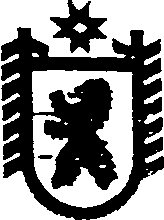 Республика КарелияСОВЕТ СЕГЕЖСКОГО МУНИЦИПАЛЬНОГО РАЙОНАXXXVII   ЗАСЕДАНИЕ      VI    СОЗЫВАРЕШЕНИЕот   14   декабря  2016 года  №  301 СегежаО  внесении  изменений  в решение  Совета Сегежского  муниципального   района от 24 ноября 2016 г. № 291 Совет Сегежского муниципального района   р е ш и л:1. Внести в решение Совета Сегежского муниципального района от 24 ноября 2016 г. № 291 «О бюджете Сегежского муниципального района на 2017 год и на плановый период 2018 и 2019 годов» следующие изменения:1)  подпункты 1-3 пункта 1 изложить в следующей редакции:«1) прогнозируемый общий объем доходов бюджета Сегежского муниципального района в сумме 689 522,3 тыс. рублей, в том числе объем безвозмездных поступлений в сумме 382 674,3 тыс. рублей, из них объем получаемых межбюджетных трансфертов в сумме 381 947,3  тыс. рублей;2) общий объем расходов бюджета Сегежского муниципального района в сумме 696 458,9 тыс. рублей;3) дефицит бюджета Сегежского муниципального района в сумме 6 936,6 тыс. рублей.».2)  приложение 4 «Прогнозируемые поступления доходов бюджета Сегежского муниципального района в 2017 году» изложить в следующей редакции: »;3) приложение 8 «Ведомственная структура расходов бюджета Сегежского муниципального района на 2017 год» изложить в следующей редакции:»;4) приложение 10 «Распределение бюджетных ассигнований по разделам, подразделам, целевым статьям (муниципальным программам Сегежского муниципального района и непрограммным направлениям деятельности), группам и подгруппам видов расходов классификации расходов бюджетов на 2017» изложить в следующей редакции: »;5) приложение 12 «Распределение бюджетных ассигнований на реализацию муниципальных программ Сегежского муниципального района по главным распорядителям средств бюджета Сегежского муниципального района по разделам и подразделам, целевым статьям и видам расходов классификации расходов бюджетов на 2017 год» изложить в следующей редакции:»;6) приложение 14 «Распределение межбюджетных трансфертов, передаваемых из бюджета Республики Карелия бюджету Сегежского муниципального района, на 2017 год» изложить в следующей редакции:»;7) приложение 19 «Программа муниципальных внутренних заимствований Сегежского муниципального района на 2017 год» изложить в следующей редакции:Программамуниципальных внутренних заимствованийСегежского муниципального района на 2017 год";8) приложение 21 «Источники финансирования дефицита бюджета Сегежского муниципального района на 2017 год» изложить в следующей редакции:9) дополнить приложением 23 «Межбюджетные трансферты, передаваемые из бюджетов поселений в бюджет Сегежского муниципального района в 2017 году на осуществление части полномочий по решению вопросов местного значения в соответствии с заключенными соглашениями» следующего содержания: »;2. Опубликовать настоящее решение в газете «Доверие» и обнародовать настоящее решение путем размещения официального текста настоящего решения в информационно-телекоммуникационной сети «Интернет» на официальном сайте администрации Сегежского муниципального района http://home.onego.ru/~segadmin.3. Настоящее решение вступает в силу с момента его официального опубликования (обнародования). Председатель СоветаСегежского муниципального районаГлава Сегежского муниципального района                                                                     С.Ф.ТюковРазослать: в дело - 3, финансовое управление - 2, КСК, Бюджетное управление МФ РК, МКУ «ЦБ муниципальных образований», администрации поселений – 6, Отдел по Сегежскому району УФК по РК."Приложение 4"Приложение 4"Приложение 4"Приложение 4"Приложение 4"Приложение 4"Приложение 4"Приложение 4"Приложение 4"Приложение 4"Приложение 4"Приложение 4"Приложение 4к решению  Совета Сегежского муниципального района VI созыва "О бюджете Сегежского муниципального района на 2017 год и на плановый период 2018 и 2019 годов" (в редакции решения от 14 декабря 2016 года  № 301 "О внесении изменений в решение Совета Сегежского муниципального района от 24 декабря 2016г. № 291")  к решению  Совета Сегежского муниципального района VI созыва "О бюджете Сегежского муниципального района на 2017 год и на плановый период 2018 и 2019 годов" (в редакции решения от 14 декабря 2016 года  № 301 "О внесении изменений в решение Совета Сегежского муниципального района от 24 декабря 2016г. № 291")  к решению  Совета Сегежского муниципального района VI созыва "О бюджете Сегежского муниципального района на 2017 год и на плановый период 2018 и 2019 годов" (в редакции решения от 14 декабря 2016 года  № 301 "О внесении изменений в решение Совета Сегежского муниципального района от 24 декабря 2016г. № 291")  к решению  Совета Сегежского муниципального района VI созыва "О бюджете Сегежского муниципального района на 2017 год и на плановый период 2018 и 2019 годов" (в редакции решения от 14 декабря 2016 года  № 301 "О внесении изменений в решение Совета Сегежского муниципального района от 24 декабря 2016г. № 291")  к решению  Совета Сегежского муниципального района VI созыва "О бюджете Сегежского муниципального района на 2017 год и на плановый период 2018 и 2019 годов" (в редакции решения от 14 декабря 2016 года  № 301 "О внесении изменений в решение Совета Сегежского муниципального района от 24 декабря 2016г. № 291")  к решению  Совета Сегежского муниципального района VI созыва "О бюджете Сегежского муниципального района на 2017 год и на плановый период 2018 и 2019 годов" (в редакции решения от 14 декабря 2016 года  № 301 "О внесении изменений в решение Совета Сегежского муниципального района от 24 декабря 2016г. № 291")  к решению  Совета Сегежского муниципального района VI созыва "О бюджете Сегежского муниципального района на 2017 год и на плановый период 2018 и 2019 годов" (в редакции решения от 14 декабря 2016 года  № 301 "О внесении изменений в решение Совета Сегежского муниципального района от 24 декабря 2016г. № 291")  к решению  Совета Сегежского муниципального района VI созыва "О бюджете Сегежского муниципального района на 2017 год и на плановый период 2018 и 2019 годов" (в редакции решения от 14 декабря 2016 года  № 301 "О внесении изменений в решение Совета Сегежского муниципального района от 24 декабря 2016г. № 291")  к решению  Совета Сегежского муниципального района VI созыва "О бюджете Сегежского муниципального района на 2017 год и на плановый период 2018 и 2019 годов" (в редакции решения от 14 декабря 2016 года  № 301 "О внесении изменений в решение Совета Сегежского муниципального района от 24 декабря 2016г. № 291")  к решению  Совета Сегежского муниципального района VI созыва "О бюджете Сегежского муниципального района на 2017 год и на плановый период 2018 и 2019 годов" (в редакции решения от 14 декабря 2016 года  № 301 "О внесении изменений в решение Совета Сегежского муниципального района от 24 декабря 2016г. № 291")  к решению  Совета Сегежского муниципального района VI созыва "О бюджете Сегежского муниципального района на 2017 год и на плановый период 2018 и 2019 годов" (в редакции решения от 14 декабря 2016 года  № 301 "О внесении изменений в решение Совета Сегежского муниципального района от 24 декабря 2016г. № 291")  к решению  Совета Сегежского муниципального района VI созыва "О бюджете Сегежского муниципального района на 2017 год и на плановый период 2018 и 2019 годов" (в редакции решения от 14 декабря 2016 года  № 301 "О внесении изменений в решение Совета Сегежского муниципального района от 24 декабря 2016г. № 291")  к решению  Совета Сегежского муниципального района VI созыва "О бюджете Сегежского муниципального района на 2017 год и на плановый период 2018 и 2019 годов" (в редакции решения от 14 декабря 2016 года  № 301 "О внесении изменений в решение Совета Сегежского муниципального района от 24 декабря 2016г. № 291")  Прогнозируемые поступления доходов бюджета Сегежского муниципального района в 2017 годуПрогнозируемые поступления доходов бюджета Сегежского муниципального района в 2017 годуПрогнозируемые поступления доходов бюджета Сегежского муниципального района в 2017 годуПрогнозируемые поступления доходов бюджета Сегежского муниципального района в 2017 годуПрогнозируемые поступления доходов бюджета Сегежского муниципального района в 2017 годуПрогнозируемые поступления доходов бюджета Сегежского муниципального района в 2017 годуПрогнозируемые поступления доходов бюджета Сегежского муниципального района в 2017 годуПрогнозируемые поступления доходов бюджета Сегежского муниципального района в 2017 годуПрогнозируемые поступления доходов бюджета Сегежского муниципального района в 2017 годуПрогнозируемые поступления доходов бюджета Сегежского муниципального района в 2017 годуПрогнозируемые поступления доходов бюджета Сегежского муниципального района в 2017 годуПрогнозируемые поступления доходов бюджета Сегежского муниципального района в 2017 годуПрогнозируемые поступления доходов бюджета Сегежского муниципального района в 2017 годуПрогнозируемые поступления доходов бюджета Сегежского муниципального района в 2017 годуПрогнозируемые поступления доходов бюджета Сегежского муниципального района в 2017 годуПрогнозируемые поступления доходов бюджета Сегежского муниципального района в 2017 годуПрогнозируемые поступления доходов бюджета Сегежского муниципального района в 2017 годуПрогнозируемые поступления доходов бюджета Сегежского муниципального района в 2017 годуПрогнозируемые поступления доходов бюджета Сегежского муниципального района в 2017 годуПрогнозируемые поступления доходов бюджета Сегежского муниципального района в 2017 годуПрогнозируемые поступления доходов бюджета Сегежского муниципального района в 2017 году(тыс. руб)(тыс. руб)№ пункта№ пунктаНаименованиеНаименованиеНаименованиеКод классификации доходов бюджетаКод классификации доходов бюджетаКод классификации доходов бюджетаКод классификации доходов бюджетаКод классификации доходов бюджетаКод классификации доходов бюджетаКод классификации доходов бюджетаКод классификации доходов бюджетаКод классификации доходов бюджетаКод классификации доходов бюджетаКод классификации доходов бюджетаКод классификации доходов бюджетаКод классификации доходов бюджетаКод классификации доходов бюджетаВсегоВсего№ пункта№ пунктаНаименованиеНаименованиеНаименованиекод главного администраторакод главного администраторакод вида доходов бюджетакод вида доходов бюджетакод вида доходов бюджетакод вида доходов бюджетакод вида доходов бюджетакод вида доходов бюджетакод вида доходов бюджетакод вида доходов бюджетакод вида доходов бюджетакод подвида доходов бюджетакод подвида доходов бюджетакод подвида доходов бюджетаВсегоВсего№ пункта№ пунктаНаименованиеНаименованиеНаименованиекод главного администраторакод главного администраторакод группыкод группыкод подгруппыкод подгруппыкод статьикод подстатьикод подстатьикод элементакод элементакод группы подвидакод группы подвидакод аналитической группы подвидаВсегоВсегоI.I.ДОХОДЫДОХОДЫДОХОДЫ00000011000000000000000000000000000306 848,0306 848,01.1.НАЛОГИ НА ПРИБЫЛЬ, ДОХОДЫНАЛОГИ НА ПРИБЫЛЬ, ДОХОДЫНАЛОГИ НА ПРИБЫЛЬ, ДОХОДЫ00000011010100000000000000000000000196 053,0196 053,01.1.1.1.Налог на доходы физических лицНалог на доходы физических лицНалог на доходы физических лиц18218211010102000000010100000000110196 053,0196 053,0Налог на доходы физических лиц с доходов, источником которых является налоговый агент, за исключением доходов, в отношении которых исчисление и уплата налога осуществляются в соответствии со статьями 227, 227.1 и 228 Налогового кодекса Российской ФедерацииНалог на доходы физических лиц с доходов, источником которых является налоговый агент, за исключением доходов, в отношении которых исчисление и уплата налога осуществляются в соответствии со статьями 227, 227.1 и 228 Налогового кодекса Российской ФедерацииНалог на доходы физических лиц с доходов, источником которых является налоговый агент, за исключением доходов, в отношении которых исчисление и уплата налога осуществляются в соответствии со статьями 227, 227.1 и 228 Налогового кодекса Российской Федерации18218211010102010010010100000000110195 043,0195 043,0Налог на доходы физических лиц с доходов, полученных от осуществления деятельности физическими лицами, зарегистрированными в качестве индивидуальных предпринимателей, нотариусов, занимающихся частной практикой, адвокатов, учредивших адвокатские кабинеты и других лиц, занимающихся частной практикой в соответствии со статьей 227 Налогового кодекса Российской ФедерацииНалог на доходы физических лиц с доходов, полученных от осуществления деятельности физическими лицами, зарегистрированными в качестве индивидуальных предпринимателей, нотариусов, занимающихся частной практикой, адвокатов, учредивших адвокатские кабинеты и других лиц, занимающихся частной практикой в соответствии со статьей 227 Налогового кодекса Российской ФедерацииНалог на доходы физических лиц с доходов, полученных от осуществления деятельности физическими лицами, зарегистрированными в качестве индивидуальных предпринимателей, нотариусов, занимающихся частной практикой, адвокатов, учредивших адвокатские кабинеты и других лиц, занимающихся частной практикой в соответствии со статьей 227 Налогового кодекса Российской Федерации18218211010102020020010100000000110380,0380,0Налог на доходы физических лиц с доходов,  полученных физическими лицами в соответствии со статьей 228 Налогового Кодекса Российской ФедерацииНалог на доходы физических лиц с доходов,  полученных физическими лицами в соответствии со статьей 228 Налогового Кодекса Российской ФедерацииНалог на доходы физических лиц с доходов,  полученных физическими лицами в соответствии со статьей 228 Налогового Кодекса Российской Федерации18218211010102030030010100000000110450,0450,0Налог на доходы физических лиц в виде фиксированных авансовых платежей с доходов, полученных физическими лицами, являющимися иностранными гражданами, осуществляющими трудовую деятельность по найму у физических лиц на основании патента в соответствии  со статьей 227.1 Налогового кодекса Российской ФедерацииНалог на доходы физических лиц в виде фиксированных авансовых платежей с доходов, полученных физическими лицами, являющимися иностранными гражданами, осуществляющими трудовую деятельность по найму у физических лиц на основании патента в соответствии  со статьей 227.1 Налогового кодекса Российской ФедерацииНалог на доходы физических лиц в виде фиксированных авансовых платежей с доходов, полученных физическими лицами, являющимися иностранными гражданами, осуществляющими трудовую деятельность по найму у физических лиц на основании патента в соответствии  со статьей 227.1 Налогового кодекса Российской Федерации18218211010102040040010100000000110180,0180,02.2.НАЛОГИ НА СОВОКУПНЫЙ ДОХОДНАЛОГИ НА СОВОКУПНЫЙ ДОХОДНАЛОГИ НА СОВОКУПНЫЙ ДОХОД0000001105050000000000000000000000025 648,025 648,02.1.2.1.Единый налог на вмененный доход для отдельных видов деятельностиЕдиный налог на вмененный доход для отдельных видов деятельностиЕдиный налог на вмененный доход для отдельных видов деятельности1821821105050201001002020000000011024 790,024 790,02.2.2.2.Единый налог на вмененный доход для отдельных видов деятельности (за налоговые периоды, истекшие до 1  января 2011 года)Единый налог на вмененный доход для отдельных видов деятельности (за налоговые периоды, истекшие до 1  января 2011 года)Единый налог на вмененный доход для отдельных видов деятельности (за налоговые периоды, истекшие до 1  января 2011 года)1821821105050202002002020000000011010,010,02.3.2.3.Налог, взимаемый в связи с применением патентной системы налогообложения, зачисляемый в бюджеты муниципальных районовНалог, взимаемый в связи с применением патентной системы налогообложения, зачисляемый в бюджеты муниципальных районовНалог, взимаемый в связи с применением патентной системы налогообложения, зачисляемый в бюджеты муниципальных районов18218211050504020020020200000000110848,0848,03.3.ГОСУДАРСТВЕННАЯ   ПОШЛИНАГОСУДАРСТВЕННАЯ   ПОШЛИНАГОСУДАРСТВЕННАЯ   ПОШЛИНА000000110808000000000000000000000009 400,09 400,0Государственная пошлина по делам, рассматриваемым в судах общей юрисдикции, мировыми судьями (за исключением Верховного Суда Российской Федерации)Государственная пошлина по делам, рассматриваемым в судах общей юрисдикции, мировыми судьями (за исключением Верховного Суда Российской Федерации)Государственная пошлина по делам, рассматриваемым в судах общей юрисдикции, мировыми судьями (за исключением Верховного Суда Российской Федерации)182182110808030100100101000000001109 400,09 400,04.4.ДОХОДЫ ОТ ИСПОЛЬЗОВАНИЯ ИМУЩЕСТВА, НАХОДЯЩЕГОСЯ В ГОСУДАРСТВЕННОЙ И МУНИЦИПАЛЬНОЙ СОБСТВЕННОСТИДОХОДЫ ОТ ИСПОЛЬЗОВАНИЯ ИМУЩЕСТВА, НАХОДЯЩЕГОСЯ В ГОСУДАРСТВЕННОЙ И МУНИЦИПАЛЬНОЙ СОБСТВЕННОСТИДОХОДЫ ОТ ИСПОЛЬЗОВАНИЯ ИМУЩЕСТВА, НАХОДЯЩЕГОСЯ В ГОСУДАРСТВЕННОЙ И МУНИЦИПАЛЬНОЙ СОБСТВЕННОСТИ000000111111000000000000000000000009 083,09 083,04.1.4.1.Доходы, получаемые в виде арендной либо иной платы за передачу в возмездное пользование государственного и муниципального имущества (за исключением имущества автономных учреждений, а также имущества государственных и муниципальных унитарных предприятий, в том числе казенных)Доходы, получаемые в виде арендной либо иной платы за передачу в возмездное пользование государственного и муниципального имущества (за исключением имущества автономных учреждений, а также имущества государственных и муниципальных унитарных предприятий, в том числе казенных)Доходы, получаемые в виде арендной либо иной платы за передачу в возмездное пользование государственного и муниципального имущества (за исключением имущества автономных учреждений, а также имущества государственных и муниципальных унитарных предприятий, в том числе казенных)000000111111050000000000000000001209 050,09 050,0Доходы, получаемые в виде арендной платы за земельные участки, государственная собственность на которые не разграничена, а также средства от продажи права на заключение договоров аренды указанных земельных участковДоходы, получаемые в виде арендной платы за земельные участки, государственная собственность на которые не разграничена, а также средства от продажи права на заключение договоров аренды указанных земельных участковДоходы, получаемые в виде арендной платы за земельные участки, государственная собственность на которые не разграничена, а также средства от продажи права на заключение договоров аренды указанных земельных участков000000111111050100100000000000001207 800,07 800,0Доходы, получаемые в виде арендной платы за земельные участки, государственная собственность на которые не разграничена и которые расположены в границах  сельских поселений, а также средства от продажи права на заключение договоров аренды указанных земельных участковДоходы, получаемые в виде арендной платы за земельные участки, государственная собственность на которые не разграничена и которые расположены в границах  сельских поселений, а также средства от продажи права на заключение договоров аренды указанных земельных участковДоходы, получаемые в виде арендной платы за земельные участки, государственная собственность на которые не разграничена и которые расположены в границах  сельских поселений, а также средства от продажи права на заключение договоров аренды указанных земельных участков030030111111050130131010000000001201 800,01 800,0Доходы, получаемые в виде арендной платы за земельные участки, государственная собственность на которые не разграничена и которые расположены в границах городских поселений, а также средства от продажи права на заключение договоров аренды указанных земельных участковДоходы, получаемые в виде арендной платы за земельные участки, государственная собственность на которые не разграничена и которые расположены в границах городских поселений, а также средства от продажи права на заключение договоров аренды указанных земельных участковДоходы, получаемые в виде арендной платы за земельные участки, государственная собственность на которые не разграничена и которые расположены в границах городских поселений, а также средства от продажи права на заключение договоров аренды указанных земельных участков030030111111050130131313000000001206 000,06 000,0Доходы от сдачи в аренду имущества, находящегося в оперативном управлении органов государственной власти, органов местного самоуправления, государственных внебюджетных фондов и созданных ими учреждений ( за исключением имущества муниципальных бюджетных и автономных учреждений)Доходы от сдачи в аренду имущества, находящегося в оперативном управлении органов государственной власти, органов местного самоуправления, государственных внебюджетных фондов и созданных ими учреждений ( за исключением имущества муниципальных бюджетных и автономных учреждений)Доходы от сдачи в аренду имущества, находящегося в оперативном управлении органов государственной власти, органов местного самоуправления, государственных внебюджетных фондов и созданных ими учреждений ( за исключением имущества муниципальных бюджетных и автономных учреждений)000000111111050300300000000000001201 250,01 250,0Доходы от сдачи в аренду имущества, находящегося в оперативном управлении органов управления муниципальных районов и созданных ими учреждений (за исключением имущества муниципальных бюджетных и автономных учреждений)Доходы от сдачи в аренду имущества, находящегося в оперативном управлении органов управления муниципальных районов и созданных ими учреждений (за исключением имущества муниципальных бюджетных и автономных учреждений)Доходы от сдачи в аренду имущества, находящегося в оперативном управлении органов управления муниципальных районов и созданных ими учреждений (за исключением имущества муниципальных бюджетных и автономных учреждений)030030111111050350350505000000001201 250,01 250,04.3.4.3.Прочие доходы от использования имущества и прав, находящихся в государственной и муниципальной собственности (за исключением имущества бюджетных и автономных учреждений, а также имущества государственных и муниципальных унитарных предприятий, в том числе казенных)Прочие доходы от использования имущества и прав, находящихся в государственной и муниципальной собственности (за исключением имущества бюджетных и автономных учреждений, а также имущества государственных и муниципальных унитарных предприятий, в том числе казенных)Прочие доходы от использования имущества и прав, находящихся в государственной и муниципальной собственности (за исключением имущества бюджетных и автономных учреждений, а также имущества государственных и муниципальных унитарных предприятий, в том числе казенных)0000001111110900000000000000000012033,033,0Прочие поступления от использования имущества, находящегося в государственной и муниципальной собственности (за исключением имущества бюджетных и автономных учреждений, а также имущества государственных и муниципальных унитарных предприятий, в том числе казенных)Прочие поступления от использования имущества, находящегося в государственной и муниципальной собственности (за исключением имущества бюджетных и автономных учреждений, а также имущества государственных и муниципальных унитарных предприятий, в том числе казенных)Прочие поступления от использования имущества, находящегося в государственной и муниципальной собственности (за исключением имущества бюджетных и автономных учреждений, а также имущества государственных и муниципальных унитарных предприятий, в том числе казенных)0000001111110904004000000000000012033,033,0Прочие поступления от использования имущества, находящегося в  собственности муниципальных районов (за исключением имущества муниципальных бюджетных и автономных учреждений, а также имущества муниципальных унитарных предприятий, в том числе казенных)Прочие поступления от использования имущества, находящегося в  собственности муниципальных районов (за исключением имущества муниципальных бюджетных и автономных учреждений, а также имущества муниципальных унитарных предприятий, в том числе казенных)Прочие поступления от использования имущества, находящегося в  собственности муниципальных районов (за исключением имущества муниципальных бюджетных и автономных учреждений, а также имущества муниципальных унитарных предприятий, в том числе казенных)0300301111110904504505050000000012033,033,05.5.ПЛАТЕЖИ ПРИ ПОЛЬЗОВАНИИ ПРИРОДНЫМИ РЕСУРСАМИПЛАТЕЖИ ПРИ ПОЛЬЗОВАНИИ ПРИРОДНЫМИ РЕСУРСАМИПЛАТЕЖИ ПРИ ПОЛЬЗОВАНИИ ПРИРОДНЫМИ РЕСУРСАМИ0000001112120000000000000000000000010 744,010 744,05.1.5.1.Плата за негативное воздействие на окружающую средуПлата за негативное воздействие на окружающую средуПлата за негативное воздействие на окружающую среду0480481112120100000001010000000012010 744,010 744,0Плата за выбросы загрязняющих веществ в атмосферный воздух стационарными объектамиПлата за выбросы загрязняющих веществ в атмосферный воздух стационарными объектамиПлата за выбросы загрязняющих веществ в атмосферный воздух стационарными объектами048048111212010100100101000000001203 416,03 416,0Плата за выбросы загрязняющих веществ в атмосферный воздух передвижными объектамиПлата за выбросы загрязняющих веществ в атмосферный воздух передвижными объектамиПлата за выбросы загрязняющих веществ в атмосферный воздух передвижными объектами048048111212010200200101000000001201,01,0Плата за сбросы загрязняющих веществ в водные объектыПлата за сбросы загрязняющих веществ в водные объектыПлата за сбросы загрязняющих веществ в водные объекты048048111212010300300101000000001202 310,02 310,0Плата за размещение отходов производства и потребленияПлата за размещение отходов производства и потребленияПлата за размещение отходов производства и потребления048048111212010400400101000000001205 017,05 017,06.6.ДОХОДЫ ОТ ОКАЗАНИЯ ПЛАТНЫХ УСЛУГ(РАБОТ) И КОМПЕНСАЦИИ ЗАТРАТ ГОСУДАРСТВАДОХОДЫ ОТ ОКАЗАНИЯ ПЛАТНЫХ УСЛУГ(РАБОТ) И КОМПЕНСАЦИИ ЗАТРАТ ГОСУДАРСТВАДОХОДЫ ОТ ОКАЗАНИЯ ПЛАТНЫХ УСЛУГ(РАБОТ) И КОМПЕНСАЦИИ ЗАТРАТ ГОСУДАРСТВА0000001113130000000000000000000000038 720,038 720,06.1.6.1.Доходы от оказания платных услуг (работ)  Доходы от оказания платных услуг (работ)  Доходы от оказания платных услуг (работ)  0000001113130100000000000000000013038 720,038 720,0Прочие доходы от оказания платных услуг (работ) получателями средств  бюджетов муниципальных районовПрочие доходы от оказания платных услуг (работ) получателями средств  бюджетов муниципальных районовПрочие доходы от оказания платных услуг (работ) получателями средств  бюджетов муниципальных районов0300301113130199599505050000000013037 291,037 291,0Прочие доходы от компенсации затрат бюджетов муниципальных районовПрочие доходы от компенсации затрат бюджетов муниципальных районовПрочие доходы от компенсации затрат бюджетов муниципальных районов030030111313029959950505000000001301 429,01 429,07.7.ДОХОДЫ ОТ ПРОДАЖИ МАТЕРИАЛЬНЫХ И НЕМАТЕРИАЛЬНЫХ АКТИВОВДОХОДЫ ОТ ПРОДАЖИ МАТЕРИАЛЬНЫХ И НЕМАТЕРИАЛЬНЫХ АКТИВОВДОХОДЫ ОТ ПРОДАЖИ МАТЕРИАЛЬНЫХ И НЕМАТЕРИАЛЬНЫХ АКТИВОВ000000111414000000000000000000000008 800,08 800,07.1.7.1.Доходы от реализации имущества, находящегося в государственной и муниципальной собственности (за исключением имущества автономных учреждений, а также имущества государственных и муниципальных унитарных предприятий, в том числе казенных)Доходы от реализации имущества, находящегося в государственной и муниципальной собственности (за исключением имущества автономных учреждений, а также имущества государственных и муниципальных унитарных предприятий, в том числе казенных)Доходы от реализации имущества, находящегося в государственной и муниципальной собственности (за исключением имущества автономных учреждений, а также имущества государственных и муниципальных унитарных предприятий, в том числе казенных)000000111414020000000000000000000008 800,08 800,0Доходы от реализации иного имущества, находящегося в собственности муниципальных районов (за исключением имущества муниципальных бюджетных и автономных учреждений, а также имущества муниципальных унитарных предприятий, в том числе казенных), в части реализации основных средств по указанному имуществуДоходы от реализации иного имущества, находящегося в собственности муниципальных районов (за исключением имущества муниципальных бюджетных и автономных учреждений, а также имущества муниципальных унитарных предприятий, в том числе казенных), в части реализации основных средств по указанному имуществуДоходы от реализации иного имущества, находящегося в собственности муниципальных районов (за исключением имущества муниципальных бюджетных и автономных учреждений, а также имущества муниципальных унитарных предприятий, в том числе казенных), в части реализации основных средств по указанному имуществу030030111414020530530505000000004108 800,08 800,08.8.ШТРАФЫ, САНКЦИИ, ВОЗМЕЩЕНИЕ УЩЕРБАШТРАФЫ, САНКЦИИ, ВОЗМЕЩЕНИЕ УЩЕРБАШТРАФЫ, САНКЦИИ, ВОЗМЕЩЕНИЕ УЩЕРБА000000111616000000000000000000000008 400,08 400,08.1.8.1.Денежные взыскания (штрафы) за нарушение законодательства о налогах и сборахДенежные взыскания (штрафы) за нарушение законодательства о налогах и сборахДенежные взыскания (штрафы) за нарушение законодательства о налогах и сборах0000001116160300000000000000000014090,090,0Денежные взыскания (штрафы) за нарушение законодательства о налогах и сборах, предусмотренные статьями 116,117, 118, пунктами 1и2 статьи 120, статьями 125, 126, 128,  129, 129.1, 132, 133, 134, 135, 135.1  Налогового кодекса Российской ФедерацииДенежные взыскания (штрафы) за нарушение законодательства о налогах и сборах, предусмотренные статьями 116,117, 118, пунктами 1и2 статьи 120, статьями 125, 126, 128,  129, 129.1, 132, 133, 134, 135, 135.1  Налогового кодекса Российской ФедерацииДенежные взыскания (штрафы) за нарушение законодательства о налогах и сборах, предусмотренные статьями 116,117, 118, пунктами 1и2 статьи 120, статьями 125, 126, 128,  129, 129.1, 132, 133, 134, 135, 135.1  Налогового кодекса Российской Федерации1821821116160301001001010000000014070,070,0Денежные взыскания (штрафы) за административные правонарушения в области налогов и сборов, предусмотренные Кодексом Российской Федерации об административных правонарушенияхДенежные взыскания (штрафы) за административные правонарушения в области налогов и сборов, предусмотренные Кодексом Российской Федерации об административных правонарушенияхДенежные взыскания (штрафы) за административные правонарушения в области налогов и сборов, предусмотренные Кодексом Российской Федерации об административных правонарушениях1821821116160303003001010000000014020,020,08.2.8.2.Денежные взыскания (штрафы) за нарушение законодательства о применении контрольно-кассовой техники при осуществлении наличных денежных расчетов и (или) расчетов с использованием платежных картДенежные взыскания (штрафы) за нарушение законодательства о применении контрольно-кассовой техники при осуществлении наличных денежных расчетов и (или) расчетов с использованием платежных картДенежные взыскания (штрафы) за нарушение законодательства о применении контрольно-кассовой техники при осуществлении наличных денежных расчетов и (или) расчетов с использованием платежных карт18218211161606000000010100000000140150,0150,08.3.8.3.Денежные взыскания (штрафы) за административные правонарушения в области государственного регулирования производства и оборота этилового спирта, алкогольной, спиртосодержащей продукцииДенежные взыскания (штрафы) за административные правонарушения в области государственного регулирования производства и оборота этилового спирта, алкогольной, спиртосодержащей продукцииДенежные взыскания (штрафы) за административные правонарушения в области государственного регулирования производства и оборота этилового спирта, алкогольной, спиртосодержащей продукции18818811161608010010010100000000140100,0100,08.4.8.4.Денежные взыскания (штрафы) за административные правонарушения в области государственного регулирования производства и оборота табачной продукцииДенежные взыскания (штрафы) за административные правонарушения в области государственного регулирования производства и оборота табачной продукцииДенежные взыскания (штрафы) за административные правонарушения в области государственного регулирования производства и оборота табачной продукции14114111161608020020010100000000140200,0200,08.5.8.5.Денежные взыскания (штрафы) за нарушение законодательства об охране и использовании животного мираДенежные взыскания (штрафы) за нарушение законодательства об охране и использовании животного мираДенежные взыскания (штрафы) за нарушение законодательства об охране и использовании животного мира8038031116162503003001010000000014010,010,08.6.8.6.Денежные взыскания (штрафы) за нарушение земельного законодательства Денежные взыскания (штрафы) за нарушение земельного законодательства Денежные взыскания (штрафы) за нарушение земельного законодательства 32132111161625060060010100000000140150,0150,08.7.8.7.Денежные взыскания (штрафы) за нарушение законодательства в области обеспечения санитарно-эпидемиологического благополучия человека и законодательства в сфере защиты прав потребителейДенежные взыскания (штрафы) за нарушение законодательства в области обеспечения санитарно-эпидемиологического благополучия человека и законодательства в сфере защиты прав потребителейДенежные взыскания (штрафы) за нарушение законодательства в области обеспечения санитарно-эпидемиологического благополучия человека и законодательства в сфере защиты прав потребителей141141111616280000000101000000001402 800,02 800,08.8.8.8.Прочие денежные взыскания (штрафы) за правонарушения  в области дорожного движенияПрочие денежные взыскания (штрафы) за правонарушения  в области дорожного движенияПрочие денежные взыскания (штрафы) за правонарушения  в области дорожного движения18818811161630030030010100000000140700,0700,08.9.8.9.Денежные взыскания (штрафы) за нарушение законодательства Российской Федерации о контрактной системе в сфере закупок товаров, работ, услуг для обеспечения государственных и муниципальных нужд для нужд муниципальных районовДенежные взыскания (штрафы) за нарушение законодательства Российской Федерации о контрактной системе в сфере закупок товаров, работ, услуг для обеспечения государственных и муниципальных нужд для нужд муниципальных районовДенежные взыскания (штрафы) за нарушение законодательства Российской Федерации о контрактной системе в сфере закупок товаров, работ, услуг для обеспечения государственных и муниципальных нужд для нужд муниципальных районов8328321116163305005005050000000014098,098,08.10.8.10.Суммы по искам о возмещении вреда, причиненного окружающей среде, подлежащие зачислению в бюджеты муниципальных районовСуммы по искам о возмещении вреда, причиненного окружающей среде, подлежащие зачислению в бюджеты муниципальных районовСуммы по искам о возмещении вреда, причиненного окружающей среде, подлежащие зачислению в бюджеты муниципальных районов076076111616350300300505000000001402,02,08.11.8.11.Денежные взыскания (штрафы) за нарушение законодательства Российской Федерации об административных правонарушениях, предусмотренные статьей 20.25 Кодекса Российской Федерации об административных правонарушенияхДенежные взыскания (штрафы) за нарушение законодательства Российской Федерации об административных правонарушениях, предусмотренные статьей 20.25 Кодекса Российской Федерации об административных правонарушенияхДенежные взыскания (штрафы) за нарушение законодательства Российской Федерации об административных правонарушениях, предусмотренные статьей 20.25 Кодекса Российской Федерации об административных правонарушениях14114111161643000000010100000000140100,0100,08.12.8.12.Денежные взыскания (штрафы) за нарушение законодательства Российской Федерации об административных правонарушениях, предусмотренные статьей 20.25 Кодекса Российской Федерации об административных правонарушенияхДенежные взыскания (штрафы) за нарушение законодательства Российской Федерации об административных правонарушениях, предусмотренные статьей 20.25 Кодекса Российской Федерации об административных правонарушенияхДенежные взыскания (штрафы) за нарушение законодательства Российской Федерации об административных правонарушениях, предусмотренные статьей 20.25 Кодекса Российской Федерации об административных правонарушениях188188111616430000000101000000001401 200,01 200,08.13.8.13.Прочие поступления от денежных взысканий (штрафов) и иных сумм в возмещение ущербаПрочие поступления от денежных взысканий (штрафов) и иных сумм в возмещение ущербаПрочие поступления от денежных взысканий (штрафов) и иных сумм в возмещение ущерба000000111616900000000000000000001402 800,02 800,0Прочие поступления от денежных взысканий (штрафов) и иных сумм в возмещение ущерба, зачисляемые в бюджеты муниципальных районовПрочие поступления от денежных взысканий (штрафов) и иных сумм в возмещение ущерба, зачисляемые в бюджеты муниципальных районовПрочие поступления от денежных взысканий (штрафов) и иных сумм в возмещение ущерба, зачисляемые в бюджеты муниципальных районов03003011161690050050050500000000140150,0150,0Прочие поступления от денежных взысканий (штрафов) и иных сумм в возмещение ущерба, зачисляемые в бюджеты муниципальных районовПрочие поступления от денежных взысканий (штрафов) и иных сумм в возмещение ущерба, зачисляемые в бюджеты муниципальных районовПрочие поступления от денежных взысканий (штрафов) и иных сумм в возмещение ущерба, зачисляемые в бюджеты муниципальных районов07607611161690050050050500000000140150,0150,0Прочие поступления от денежных взысканий (штрафов) и иных сумм в возмещение ущерба, зачисляемые в бюджеты муниципальных районовПрочие поступления от денежных взысканий (штрафов) и иных сумм в возмещение ущерба, зачисляемые в бюджеты муниципальных районовПрочие поступления от денежных взысканий (штрафов) и иных сумм в возмещение ущерба, зачисляемые в бюджеты муниципальных районов14114111161690050050050500000000140500,0500,0Прочие поступления от денежных взысканий (штрафов) и иных сумм в возмещение ущерба, зачисляемые в бюджеты муниципальных районовПрочие поступления от денежных взысканий (штрафов) и иных сумм в возмещение ущерба, зачисляемые в бюджеты муниципальных районовПрочие поступления от денежных взысканий (штрафов) и иных сумм в возмещение ущерба, зачисляемые в бюджеты муниципальных районов188188111616900500500505000000001402 000,02 000,0II.II.БЕЗВОЗМЕЗДНЫЕ ПОСТУПЛЕНИЯБЕЗВОЗМЕЗДНЫЕ ПОСТУПЛЕНИЯБЕЗВОЗМЕЗДНЫЕ ПОСТУПЛЕНИЯ00000022000000000000000000000000000382 674,3382 674,31.1.БЕЗВОЗМЕЗДНЫЕ ПОСТУПЛЕНИЯ ОТ ДРУГИХ БЮДЖЕТОВ БЮДЖЕТНОЙ СИСТЕМЫ РОССИЙСКОЙ ФЕДЕРАЦИИБЕЗВОЗМЕЗДНЫЕ ПОСТУПЛЕНИЯ ОТ ДРУГИХ БЮДЖЕТОВ БЮДЖЕТНОЙ СИСТЕМЫ РОССИЙСКОЙ ФЕДЕРАЦИИБЕЗВОЗМЕЗДНЫЕ ПОСТУПЛЕНИЯ ОТ ДРУГИХ БЮДЖЕТОВ БЮДЖЕТНОЙ СИСТЕМЫ РОССИЙСКОЙ ФЕДЕРАЦИИ00000022020200000000000000000000000381 947,3381 947,31.1.1.1.Дотации бюджетам бюджетной системы Российской ФедерацииДотации бюджетам бюджетной системы Российской ФедерацииДотации бюджетам бюджетной системы Российской Федерации0000002202021000000000000000000015111 384,011 384,0Дотации бюджетам муниципальных районов на выравнивание бюджетной обеспеченностиДотации бюджетам муниципальных районов на выравнивание бюджетной обеспеченностиДотации бюджетам муниципальных районов на выравнивание бюджетной обеспеченности0300302202021500100105050000000015111 384,011 384,01.2.1.2.Субвенции  бюджетам бюджетной системы Российской ФедерацииСубвенции  бюджетам бюджетной системы Российской ФедерацииСубвенции  бюджетам бюджетной системы Российской Федерации00000022020230000000000000000000151366 007,0366 007,0Субвенции бюджетам муниципальных районов на выполнение передаваемых полномочий субъектов Российской ФедерацииСубвенции бюджетам муниципальных районов на выполнение передаваемых полномочий субъектов Российской ФедерацииСубвенции бюджетам муниципальных районов на выполнение передаваемых полномочий субъектов Российской Федерации0300302202023002402405050000000015151 861,051 861,0Субвенции бюджетам муниципальных районов на предоставление жилых помещений детям-сиротам и детям, оставшимся без попечения родителей, лицам из их числа по договорам найма специализированных жилых помещенийСубвенции бюджетам муниципальных районов на предоставление жилых помещений детям-сиротам и детям, оставшимся без попечения родителей, лицам из их числа по договорам найма специализированных жилых помещенийСубвенции бюджетам муниципальных районов на предоставление жилых помещений детям-сиротам и детям, оставшимся без попечения родителей, лицам из их числа по договорам найма специализированных жилых помещений030030220202350820820505000000001511 279,01 279,0Субвенции бюджетам муниципальных районов на осуществление первичного воинского учета на территориях, где отсутствуют военные комиссариатыСубвенции бюджетам муниципальных районов на осуществление первичного воинского учета на территориях, где отсутствуют военные комиссариатыСубвенции бюджетам муниципальных районов на осуществление первичного воинского учета на территориях, где отсутствуют военные комиссариаты03003022020235118118050500000000151530,0530,0Прочие субвенцииПрочие субвенцииПрочие субвенции00000022020239999999000000000000151312 337,0312 337,0Прочие субвенции, зачисляемые в бюджеты муниципальных районовПрочие субвенции, зачисляемые в бюджеты муниципальных районовПрочие субвенции, зачисляемые в бюджеты муниципальных районов03003022020239999999050500000000151312 337,0312 337,01.4.1.4.Иные межбюджетные трансфертыИные межбюджетные трансфертыИные межбюджетные трансферты000000220202400000000000000000001514 556,34 556,3Межбюджетные трансферты, передаваемые бюджетам муниципальных районов из бюджетов поселений на осуществление части полномочий по решению вопросов местного значения в соответствии с заключенными соглашениями - Сегежское городское поселениеМежбюджетные трансферты, передаваемые бюджетам муниципальных районов из бюджетов поселений на осуществление части полномочий по решению вопросов местного значения в соответствии с заключенными соглашениями - Сегежское городское поселениеМежбюджетные трансферты, передаваемые бюджетам муниципальных районов из бюджетов поселений на осуществление части полномочий по решению вопросов местного значения в соответствии с заключенными соглашениями - Сегежское городское поселение03003022020240014014050500010001151272,9272,9Межбюджетные трансферты  из бюджетов поселений на осуществление части полномочий по решению вопросов местного значения   бюджету муниципального района в соответствии с заключенными соглашениями -Валдайское сельское поселениеМежбюджетные трансферты  из бюджетов поселений на осуществление части полномочий по решению вопросов местного значения   бюджету муниципального района в соответствии с заключенными соглашениями -Валдайское сельское поселениеМежбюджетные трансферты  из бюджетов поселений на осуществление части полномочий по решению вопросов местного значения   бюджету муниципального района в соответствии с заключенными соглашениями -Валдайское сельское поселение03003022020240014014050500020002151518,5518,5Межбюджетные трансферты  из бюджетов поселений на осуществление части полномочий по решению вопросов местного значения   бюджету муниципального района в соответствии с заключенными соглашениями-Идельское сельское поселениеМежбюджетные трансферты  из бюджетов поселений на осуществление части полномочий по решению вопросов местного значения   бюджету муниципального района в соответствии с заключенными соглашениями-Идельское сельское поселениеМежбюджетные трансферты  из бюджетов поселений на осуществление части полномочий по решению вопросов местного значения   бюджету муниципального района в соответствии с заключенными соглашениями-Идельское сельское поселение03003022020240014014050500030003151518,5518,5Межбюджетные трансферты  из бюджетов поселений на осуществление части полномочий по решению вопросов местного значения   бюджету муниципального района в соответствии с заключенными соглашениями-Надвоицкое городское поселениеМежбюджетные трансферты  из бюджетов поселений на осуществление части полномочий по решению вопросов местного значения   бюджету муниципального района в соответствии с заключенными соглашениями-Надвоицкое городское поселениеМежбюджетные трансферты  из бюджетов поселений на осуществление части полномочий по решению вопросов местного значения   бюджету муниципального района в соответствии с заключенными соглашениями-Надвоицкое городское поселение030030220202400140140505000400041512 209,42 209,4Межбюджетные трансферты  из бюджетов поселений на осуществление части полномочий по решению вопросов местного значения   бюджету муниципального района в соответствии с заключенными соглашениями-Поповпорожское сельское поселениеМежбюджетные трансферты  из бюджетов поселений на осуществление части полномочий по решению вопросов местного значения   бюджету муниципального района в соответствии с заключенными соглашениями-Поповпорожское сельское поселениеМежбюджетные трансферты  из бюджетов поселений на осуществление части полномочий по решению вопросов местного значения   бюджету муниципального района в соответствии с заключенными соглашениями-Поповпорожское сельское поселение03003022020240014014050500050005151518,5518,5Межбюджетные трансферты  из бюджетов поселений на осуществление части полномочий по решению вопросов местного значения   бюджету муниципального района в соответствии с заключенными соглашениями-Чернопорожское сельское поселениеМежбюджетные трансферты  из бюджетов поселений на осуществление части полномочий по решению вопросов местного значения   бюджету муниципального района в соответствии с заключенными соглашениями-Чернопорожское сельское поселениеМежбюджетные трансферты  из бюджетов поселений на осуществление части полномочий по решению вопросов местного значения   бюджету муниципального района в соответствии с заключенными соглашениями-Чернопорожское сельское поселение03003022020240014014050500060006151518,5518,52.2.ПРОЧИЕ БЕЗВОЗМЕЗДНЫЕ ПОСТУПЛЕНИЯПРОЧИЕ БЕЗВОЗМЕЗДНЫЕ ПОСТУПЛЕНИЯПРОЧИЕ БЕЗВОЗМЕЗДНЫЕ ПОСТУПЛЕНИЯ00000022070700000000000000000000180727,0727,0Прочие безвозмездные поступления в бюджеты муниципальных районовПрочие безвозмездные поступления в бюджеты муниципальных районовПрочие безвозмездные поступления в бюджеты муниципальных районов03003022070705000000050500000000180727,0727,0ВСЕГО ДОХОДОВ:ВСЕГО ДОХОДОВ:ВСЕГО ДОХОДОВ:689 522,3689 522,3"Приложение 8"Приложение 8"Приложение 8"Приложение 8"Приложение 8"Приложение 8"Приложение 8"Приложение 8"Приложение 8"Приложение 8к решению  Совета Сегежского муниципального района VI созыва "О бюджете Сегежского муниципального района на 2017 год и на плановый период 2018 и 2019 годов" (в редакции решения от 14 декабря 2016 года  №  301 "О внесении изменений в решение Совета Сегежского муниципального района от 24 декабря 2016г. № 291")  к решению  Совета Сегежского муниципального района VI созыва "О бюджете Сегежского муниципального района на 2017 год и на плановый период 2018 и 2019 годов" (в редакции решения от 14 декабря 2016 года  №  301 "О внесении изменений в решение Совета Сегежского муниципального района от 24 декабря 2016г. № 291")  к решению  Совета Сегежского муниципального района VI созыва "О бюджете Сегежского муниципального района на 2017 год и на плановый период 2018 и 2019 годов" (в редакции решения от 14 декабря 2016 года  №  301 "О внесении изменений в решение Совета Сегежского муниципального района от 24 декабря 2016г. № 291")  к решению  Совета Сегежского муниципального района VI созыва "О бюджете Сегежского муниципального района на 2017 год и на плановый период 2018 и 2019 годов" (в редакции решения от 14 декабря 2016 года  №  301 "О внесении изменений в решение Совета Сегежского муниципального района от 24 декабря 2016г. № 291")  к решению  Совета Сегежского муниципального района VI созыва "О бюджете Сегежского муниципального района на 2017 год и на плановый период 2018 и 2019 годов" (в редакции решения от 14 декабря 2016 года  №  301 "О внесении изменений в решение Совета Сегежского муниципального района от 24 декабря 2016г. № 291")  к решению  Совета Сегежского муниципального района VI созыва "О бюджете Сегежского муниципального района на 2017 год и на плановый период 2018 и 2019 годов" (в редакции решения от 14 декабря 2016 года  №  301 "О внесении изменений в решение Совета Сегежского муниципального района от 24 декабря 2016г. № 291")  к решению  Совета Сегежского муниципального района VI созыва "О бюджете Сегежского муниципального района на 2017 год и на плановый период 2018 и 2019 годов" (в редакции решения от 14 декабря 2016 года  №  301 "О внесении изменений в решение Совета Сегежского муниципального района от 24 декабря 2016г. № 291")  к решению  Совета Сегежского муниципального района VI созыва "О бюджете Сегежского муниципального района на 2017 год и на плановый период 2018 и 2019 годов" (в редакции решения от 14 декабря 2016 года  №  301 "О внесении изменений в решение Совета Сегежского муниципального района от 24 декабря 2016г. № 291")  к решению  Совета Сегежского муниципального района VI созыва "О бюджете Сегежского муниципального района на 2017 год и на плановый период 2018 и 2019 годов" (в редакции решения от 14 декабря 2016 года  №  301 "О внесении изменений в решение Совета Сегежского муниципального района от 24 декабря 2016г. № 291")  к решению  Совета Сегежского муниципального района VI созыва "О бюджете Сегежского муниципального района на 2017 год и на плановый период 2018 и 2019 годов" (в редакции решения от 14 декабря 2016 года  №  301 "О внесении изменений в решение Совета Сегежского муниципального района от 24 декабря 2016г. № 291")  Ведомственная структура расходов бюджета Сегежского муниципального района на 2017 годВедомственная структура расходов бюджета Сегежского муниципального района на 2017 годВедомственная структура расходов бюджета Сегежского муниципального района на 2017 годВедомственная структура расходов бюджета Сегежского муниципального района на 2017 годВедомственная структура расходов бюджета Сегежского муниципального района на 2017 годВедомственная структура расходов бюджета Сегежского муниципального района на 2017 годВедомственная структура расходов бюджета Сегежского муниципального района на 2017 годВедомственная структура расходов бюджета Сегежского муниципального района на 2017 годВедомственная структура расходов бюджета Сегежского муниципального района на 2017 годВедомственная структура расходов бюджета Сегежского муниципального района на 2017 годВедомственная структура расходов бюджета Сегежского муниципального района на 2017 годВедомственная структура расходов бюджета Сегежского муниципального района на 2017 годВедомственная структура расходов бюджета Сегежского муниципального района на 2017 год(тыс.рублей)Наименованиекод главного распорядителяРазделРазделПодразделЦелевая статьяЦелевая статьяЦелевая статьяЦелевая статьяЦелевая статьяЦелевая статьяВид расходовСуммаНаименованиекод главного распорядителяРазделРазделПодразделЦелевая статьяЦелевая статьяЦелевая статьяЦелевая статьяЦелевая статьяЦелевая статьяВид расходовСуммаНаименованиекод главного распорядителяРазделРазделПодразделЦелевая статьяЦелевая статьяЦелевая статьяЦелевая статьяЦелевая статьяЦелевая статьяВид расходовСуммаНаименованиекод главного распорядителяРазделРазделПодразделЦелевая статьяЦелевая статьяЦелевая статьяЦелевая статьяЦелевая статьяЦелевая статьяВид расходовСуммаНаименованиекод главного распорядителяРазделРазделПодразделЦелевая статьяЦелевая статьяЦелевая статьяЦелевая статьяЦелевая статьяЦелевая статьяВид расходовСуммаАдминистрация Сегежского муниципального района030686 668,9Общегосударственные вопросы030010148 777,6Функционирование высшего должностного лица субъекта РФ и муниципального образования0300101021 267,7Глава муниципального образования03001010201000020101 267,7Расходы на выплаты персоналу государственных (муниципальных) органов03001010201000020101201 267,7Функционирование законодательных (представительных) органов государственной власти и представительных органов муниципальных образований030010103554,4Центральный аппарат представительного органа муниципального образования0300101030100002020554,4Расходы на выплаты персоналу государственных (муниципальных) органов0300101030100002020120547,4Иные закупки товаров, работ и услуг для обеспечения государственных (муниципальных) нужд03001010301000020202407,0Функционирование Правительства РФ, высших исполнительных органов государственной власти субъектов РФ, местных администраций03001010428 525,5Осуществление полномочий органами местного самоуправления030010104010000203025 977,7Расходы на выплаты персоналу государственных (муниципальных) органов030010104010000203012022 003,0Иные закупки товаров, работ и услуг для обеспечения государственных (муниципальных) нужд03001010401000020302403 714,6Уплата налогов, сборов и иных платежей0300101040100002030850260,1Глава местной администрации (исполнительно-распорядительного органа муниципального образования)03001010401000020401 553,8Расходы на выплаты персоналу государственных (муниципальных) органов03001010401000020401201 553,8Осуществление полномочий по участию в предупреждении и ликвидации последствий чрезвычайных ситуаций в границах поселения03001010401000024104,0Иные закупки товаров, работ и услуг для обеспечения государственных (муниципальных) нужд03001010401000024102404,0Осуществление полномочий по выдаче разрешений на строительство, разрешений на ввод объектов в эксплуатацию при осуществлении строительства, реконструкции, капитального ремонта объектов капитального строительства, расположенных на территории поселения03001010401000024204,0Иные закупки товаров, работ и услуг для обеспечения государственных (муниципальных) нужд03001010401000024202404,0Осуществление государственных полномочий Республики Карелия по созданию комиссий по делам несовершеннолетних и защите их прав и организации деятельности таких комиссий 0300101040100042020544,0Расходы на выплаты персоналу государственных (муниципальных) органов0300101040100042020120544,0Осуществление государственных полномочий Республики Карелия по регулированию цен (тарифов) на отдельные виды продукции, товаров и услуг030010104010004212068,0Иные закупки товаров, работ и услуг для обеспечения государственных (муниципальных) нужд030010104010004212024068,0Осуществление государственных полномочий Республики Карелия по созданию и обеспечению деятельности административных комиссий и определению перечня должностных лиц, уполномоченных составлять протоколы об административных правонарушениях0300101040100042140374,0Расходы на выплаты персоналу государственных (муниципальных) органов0300101040100042140120359,8Иные закупки товаров, работ и услуг для обеспечения государственных (муниципальных) нужд03001010401000421402402,2Субвенции030010104010004214053012,0Обеспечение деятельности финансовых, налоговых и таможенных органов и органов финансового (финансово-бюджетного) надзора0300101061 225,1Осуществление полномочий контрольно-счетным органом муниципального образования0300101060100002050273,2Расходы на выплаты персоналу государственных (муниципальных) органов0300101060100002050120266,9Иные закупки товаров, работ и услуг для обеспечения государственных (муниципальных) нужд03001010601000020502406,3Осуществление полномочий контрольно-счетным органом муниципального образования за счет средств бюджетов поселений0300101060100002060951,9Расходы на выплаты персоналу государственных (муниципальных) органов0300101060100002060120933,9Иные закупки товаров, работ и услуг для обеспечения государственных (муниципальных) нужд030010106010000206024018,0Резервные фонды0300101115 546,7Резервный фонд администрации03001011101000050105 046,7Резервные средства03001011101000050108705 046,7Резервный фонд администрации для ликвидации чрезвычайных ситуаций0300101110100005020500,0Резервные средства0300101110100005020870500,0Другие общегосударственные вопросы03001011311 658,2Учреждения, оказывающие информационные и обеспечивающие услуги03001011301000029906 082,6Расходы на выплаты персоналу государственных (муниципальных) учреждений03001011301000029901105 266,3Иные закупки товаров, работ и услуг для обеспечения государственных (муниципальных) нужд0300101130100002990240811,9Уплата налогов, сборов и иных платежей03001011301000029908504,4Осуществление полномочий по формированию, исполнению бюджетов поселений и контроль за исполнением данных бюджетов, обеспечение деятельности подведомственных учреждений03001011301000024302 296,4Расходы на выплаты персоналу государственных (муниципальных) учреждений03001011301000024301102 016,6Иные закупки товаров, работ и услуг для обеспечения государственных (муниципальных) нужд0300101130100002430240279,1Уплата налогов, сборов и иных платежей03001011301000024308500,7Управление муниципальным имуществом и земельными ресурсами на 2017 год0300101132100000000596,0Основное мероприятие "Проведение текущей инвентаризации и оценке рыночной стоимости имущества"0300101132100100000138,0Мероприятия по проведению инвентаризации и оценке рыночной стоимости имущества 0300101132100190020138,0Иные закупки товаров, работ и услуг для обеспечения государственных (муниципальных) нужд0300101132100190020240138,0Основное мероприятие "Оплата капитального ремонта за содержание и обслуживание общего имущества"0300101132100300000458,0Мероприятия по содержанию и обслуживанию общего имущества многоквартирных жилых домов 0300101132100392030458,0Иные закупки товаров, работ и услуг для обеспечения государственных (муниципальных) нужд0300101132100392030240458,0Реализация государственных функций, связанных с общегосударственным управлением03001011301000920302 683,2Иные закупки товаров, работ и услуг для обеспечения государственных (муниципальных) нужд03001011301000920302401 095,6Иные выплаты населению030010113010009203036069,0Уплата налогов, сборов и иных платежей03001011301000920308501 518,6Национальная оборона0300202530,0Мобилизационная и вневойсковая подготовка030020203530,0Осуществление передаваемых полномочий Российской Федерации по первичному воинскому учету на территориях, где отсутствуют военные комиссариаты0300202030100051180530,0Субвенции0300202030100051180530530,0Национальная безопасность и правоохранительная деятельность0300303197,2 Защита населения и территории от чрезвычайных ситуаций природного и техногенного характера, гражданская оборона 030030309117,2Подготовка населения и организаций к действиям в чрезвычайной ситуации в мирное и военное время0300303090100090100117,2Иные закупки товаров, работ и услуг для обеспечения государственных (муниципальных) нужд0300303090100090100240117,2 Другие вопросы в области национальной безопасности и правоохранительной деятельности 03003031480,0Реализация государственных функций, связанных с общегосударственным управлением030030314010009203080,0Иные закупки товаров, работ и услуг для обеспечения государственных (муниципальных) нужд030030314010009203024080,0Национальная экономика0300404595,0Сельское хозяйство и рыболовство030040405341,0Осуществление государственных полномочий Республики Карелия по организации проведения на территории Республики Карелия мероприятий по отлову и содержанию безнадзорных животных0300404050100042180341,0Иные закупки товаров, работ и услуг для обеспечения государственных (муниципальных) нужд0300404050100042180240341,0Транспорт030040408100,0Субсидии на обеспечение пассажирских перевозок населения между поселениями в границах Сегежского муниципального района0300404080100070100100,0Субсидии юридическим лицам (кроме некоммерческих организаций), индивидуальным предпринимателям, физическим лицам0300404080100070100810100,0Другие вопросы в области национальной экономики030040412154,0Управление муниципальным имуществом и земельными ресурсами на 2017 год030040412210000000054,0Основное мероприятие "Оценка рыночной стоимости земельных участков"030040412210050030054,0Иные закупки товаров, работ и услуг для обеспечения государственных (муниципальных) нужд030040412210050030024054,0Мероприятия в рамках муниципальной программы "Развитие малого и среднего предпринимательства в Сегежском муниципальном районе на 2015-2017годы"0300404122600000000100,0Софинансирование мероприятий по государственной поддержке малого и среднего предпринимательства, включая крестьянские (фермерские) хозяйства, а также молодежного предпринимательства за счет средств местного бюджета03004041226001L5270100,0Субсидии юридическим лицам (кроме некоммерческих организаций), индивидуальным предпринимателям, физическим лицам03004041226001L5270810100,0Образование0300707537 648,2Дошкольное образование030070701212 520,3Развитие образования в Сегежском муниципальном районе на 2016 – 2018 годы0300707012800000000212 520,3Подпрограмма "Развитие дошкольного образования в Сегежском муниципальном районе на 2016 – 2018 годы"0300707012810000000212 520,3Основное мероприятие "Реализация программ дошкольного образования"0300707012810100000173 633,3Мероприятия по обеспечению условий образовательной деятельности по реализации программ дошкольного образования030070701281017209058 731,3Расходы на выплаты персоналу государственных (муниципальных) учреждений030070701281017209011031 695,3Иные закупки товаров, работ и услуг для обеспечения государственных (муниципальных) нужд030070701281017209024025 639,0Социальные выплаты гражданам, кроме публичных нормативных социальных выплат0300707012810172090320105,0Уплата налогов, сборов и иных платежей03007070128101720908501 292,0Расходы дошкольных образовательных организаций за счет средств от предпринимательской деятельности03007070128101721201 348,0Иные закупки товаров, работ и услуг для обеспечения государственных (муниципальных) нужд03007070128101721202401 348,0Обеспечение государственных гарантий реализации прав на получение общедоступного и бесплатного дошкольного образования в муниципальных дошкольных образовательных и общеобразовательных учреждениях0300707012810142190112 335,0Расходы на выплаты персоналу государственных (муниципальных) учреждений0300707012810142190110108 981,0Иные закупки товаров, работ и услуг для обеспечения государственных (муниципальных) нужд03007070128101421902403 354,0Осуществление государственных полномочий Республики Карелия по предоставлению предусмотренных пунктом 5 части 1 статьи 13 Закона Республики Карелия  «Об образовании» мер социальной поддержки и социального обслуживания, за исключением обучающихся (воспитываемых) в государственных образовательных учреждениях Республики03007070128101421001 219,0Расходы на выплаты персоналу государственных (муниципальных) учреждений0300707012810142100110651,9Иные закупки товаров, работ и услуг для обеспечения государственных (муниципальных) нужд0300707012810142100240487,1Социальные выплаты гражданам, кроме публичных нормативных социальных выплат030070701281014210032080,0Основное мероприятие "Развитие кадрового потенциала системы дошкольного образования"03007070128102000001 596,0Осуществление государственных полномочий Республики Карелия по выплате компенсации расходов на оплату жилых помещений, отопления и освещения педагогическим работникам муниципальных образовательных учреждений, проживающим и работающим в сельских населенных пунктах, рабочих поселках (поселках городского типа)03007070128102420401 596,0Расходы на выплаты персоналу казенных учреждений03007070128102420401101 596,0Основное мероприятие "Осуществление присмотра и ухода за детьми в муниципальных организациях, реализующих прораммы дошкольного образования"030070701281040000037 291,0Расходы на присмотр и уход за детьми в муниципальных образовательных организациях за счет средств родительской платы030070701281047210037 291,0Иные закупки товаров, работ и услуг для обеспечения государственных (муниципальных) нужд030070701281047210024037 291,0Общее образование030070702263 594,2Подпрограмма "Развитие общего образования в Сегежском муниципальном районе на 2016 – 2018 годы"0300707022820000000263 594,2Основное мероприятие "Реализация программ общего образования"0300707022820100000260 134,2Расходы общеобразовательных учреждений за счет средств от предпринимательской деятельности0300707022820172180727,0Иные закупки товаров, работ и услуг для обеспечения государственных (муниципальных) нужд0300707022820172180240727,0Мероприятия по обеспечению условий образовательной деятельности по реализации программ общего образования, дополнительного образования в общеобразовательных организациях030070702282017219053 186,5Расходы на выплаты персоналу государственных (муниципальных) учреждений030070702282017219011016 625,1Иные закупки товаров, работ и услуг для обеспечения государственных (муниципальных) нужд030070702282017219024017 331,8Социальные выплаты гражданам, кроме публичных нормативных социальных выплат030070702282017219032040,0Субсидии бюджетным учреждениям030070702282017219061018 336,6Уплата налогов, сборов и иных платежей0300707022820172190850853,0Организация транспортного обслуживания обучающихся за счет средств местного бюджета03007070228201722002 484,3Расходы на выплаты персоналу государственных (муниципальных) учреждений0300707022820172200110110,1Иные закупки товаров, работ и услуг для обеспечения государственных (муниципальных) нужд03007070228201722002401 745,0Субсидии бюджетным учреждениям0300707022820172200610629,2Расходы школы-интерната за счет средств от предпринимательской деятельности (питание сотрудников)030070702282017337081,0Иные закупки товаров, работ и услуг для обеспечения государственных (муниципальных) нужд030070702282017337024081,0Мероприятия по обеспечению условий образовательной деятельности в школах-интернатах03007070228201733903 158,4Расходы на выплаты персоналу государственных (муниципальных) учреждений03007070228201733901101 738,8Иные закупки товаров, работ и услуг для обеспечения государственных (муниципальных) нужд03007070228201733902401 407,4Социальные выплаты гражданам, кроме публичных нормативных социальных выплат030070702282017339032010,0Уплата налогов, сборов и иных платежей03007070228201733908502,2Обеспечение государственных гарантий реализации прав на получение общедоступного и бесплатного начального общего, основного общего, среднего общего образования в муниципальных общеобразовательных учреждениях, обеспечение дополнительного образования детей в муниципальных общеобразовательных учреждениях0300707022820142190200 002,0Расходы на выплаты персоналу государственных (муниципальных) учреждений0300707022820142190110121 262,0Иные закупки товаров, работ и услуг для обеспечения государственных (муниципальных) нужд030070702282014219024012 865,3Субсидии бюджетным учреждениям030070702282014219061065 874,7Осуществление государственных полномочий Республики Карелия по предоставлению предусмотренных пунктом 5 части 1 статьи 13 Закона Республики Карелия  «Об образовании» мер социальной поддержки и социального обслуживания, за исключением обучающихся (воспитываемых) в государственных образовательных учреждениях Республики0300707022820142100495,0Иные закупки товаров, работ и услуг для обеспечения государственных (муниципальных) нужд0300707022820142100240268,0Социальные выплаты гражданам, кроме публичных нормативных социальных выплат0300707022820142100320200,0Субсидии бюджетным учреждениям030070702282014210061027,0Основное мероприятие "Развитие кадрового потенциала системы общего образования"03007070228202000003 460,0Осуществление государственных полномочий Республики Карелия по выплате компенсации расходов на оплату жилых помещений, отопления и освещения педагогическим работникам муниципальных образовательных учреждений, проживающим и работающим в сельских населенных пунктах, рабочих поселках (поселках городского типа)03007070228202420403 460,0Расходы на выплаты персоналу государственных (муниципальных) учреждений03007070228202420401102 573,0Субсидии бюджетным учреждениям0300707022820242040610887,0Дополнительное образование03007070351 435,2Мероприятия по содействию занятости населения Сегесжкого муниципального района030070703010009954015,0Расходы на выплаты персоналу государственных (муниципальных) учреждений030070703010009954011015,0Подпрограмма "Развитие системы дополнительного образования в Сегежском муниципальном районе на 2016 – 2018 годы"030070703283000000051 420,2Основное мероприятие "Реализация программ дополнительного образования в муниципальных организациях дополнительного образования"030070703283010000050 976,2Мероприятия по обеспечению условий образовательной деятельности в учреждениях дополнительного образования030070703283017239050 976,2Расходы на выплаты персоналу государственных (муниципальных) учреждений030070703283017239011023 845,0Иные закупки товаров, работ и услуг для обеспечения государственных (муниципальных) нужд03007070328301723902403 385,0Социальные выплаты гражданам, кроме публичных нормативных социальных выплат030070703283017239032020,0Субсидии бюджетным учреждениям030070703283017239061023 648,5Уплата налогов, сборов и иных платежей030070703283017239085077,7Основное мероприятие "Развитие кадрового потенциала системы дополнительного образования"0300707032830200000444,0Осуществление государственных полномочий Республики Карелия по выплате компенсации расходов на оплату жилых помещений, отопления и освещения педагогическим работникам муниципальных образовательных учреждений, проживающим и работающим в сельских населенных пунктах, рабочих поселках (поселках городского типа)0300707032830242040444,0Расходы на выплаты персоналу государственных (муниципальных) учреждений030070703283024204011089,0Субсидии бюджетным учреждениям0300707032830242040610355,0Другие вопросы в области образования03007070910 098,5Учреждения, оказывающие информационные и обеспечивающие услуги030070709010000299010 098,5Расходы на выплаты персоналу казенных учреждений03007070901000029901109 604,2Иные закупки товаров, работ и услуг для обеспечения государственных (муниципальных) нужд0300707090100002990240494,3Культура и кинематография030080828 867,2Культура03008080128 867,2Сохранение и развитие сферы культуры в Сегежском муниципальном районе на 2015-2017 годы030080801270000000028 867,2Основное мероприятие "Развитие музейного и библиотечного дела"030080801270010000015 471,9Осуществление полномочий по организации библиотечного обслуживания населения, комплектование библиотечных фондов библиотек поселения03008080127001044101 300,0Субсидии бюджетным учреждениям03008080127001044106101 300,0Мероприятия по развитию музейного дела03008080127001741902 119,3Субсидии бюджетным учреждениям03008080127001741906102 119,3Мероприятия по развитию библиотечного дела030080801270017429012 052,6Субсидии бюджетным учреждениям030080801270017429061012 052,6Основное мероприятие "Развитие культурно-досугового обслуживания населения"030080801270020000013 395,3Мероприятия по сохранению и развитию исполнительских искусств030080801270027409013 395,3Субсидии бюджетным учреждениям030080801270027409061013 395,3Социальная политика030101048 961,6Пенсионное обеспечение0301010014 549,3Доплаты к пенсиям муниципальных служащих03010100101000791004 549,3Публичные нормативные социальные выплаты гражданам03010100101000791003104 549,3Социальное обслуживание населения03010100227 575,0Социальное обслуживание населения Сегежского муниципального района на 2015-2017 годы030101002250000000027 575,0Основное мероприятие "Организация предоставления услуг по социальному обслуживанию граждан пожилого возраста и инвалидов (в том числе детей–инвалидов), граждан, находящихся в трудной жизненной ситуации, в том числе детей, включая детей–сирот, безнадзорных детей, детей, оставшихся без попечения родителей, детей, находящихся в иной трудной жизненной ситуации030101002250010000027 171,0Осуществление государственных полномочий Республики Карелия по социальному обслуживанию совершеннолетних граждан, детей инвалидов, признанных в соответствии с законодательством Российской Федерации и законодательством Республики Карелия нуждающимися в социальном обслуживании, за исключением социального обслуживания указанных категорий граждан в организациях социального обслуживания Республики Карелия030101002250014208027 171,0Субсидии бюджетным учреждениям030101002250014208061027 171,0Основное мероприятие "Выплата денежной компенсации по оплате жилой площади с отоплением и освещением социальным работникам, проживающим и работающим за пределами городов"0301010022500300000404,0Осуществление государственных полномочий Республики Карелия по предоставлению социальной поддержки работающим и проживающим за пределами городов социальным работникам и педагогическим работникам муниципальных учреждений социального обслуживания совершеннолетних граждан, детей-инвалидов, признанных в соответствии с законодательством Российской Федерации и законодательством Республики Карелия нуждающимся в социальном обслуживании0301010022500342110404,0Субсидии бюджетным учреждениям0301010022500342110610404,0Социальное обеспечение населения030101003108,4Обеспечение жильем молодых семей Сегежского муниципального района  на 2016-2020 годы0301010032400000000108,4Мероприятия по обеспечению жильем молодых семей федеральной целевой программы «Жилище»0301010032400100000108,4Софинансирование мероприятий по обеспечению жильем молодых семей федеральной целевой программы «Жилище» на 2015 – 2020 годы за счет средств местного бюджета03010100324001L0200108,4Социальные выплаты гражданам, кроме публичных нормативных социальных выплат03010100324001L0200320108,4Охрана семьи и детства03010100416 728,9Развитие образования в Сегежском муниципальном районе на 2016 – 2018 годы030101004280000000013 930,0Подпрограмма "Развитие дошкольного образования в Сегежском муниципальном районе на 2016 – 2018 годы"030101004281000000013 930,0Основное мероприятие "Осуществление присмотра и ухода за детьми в муниципальных организациях, реализующих прораммы дошкольного образования"030101004281040000013 930,0Осуществление государственных полномочий Республики Карелия по выплате компенсации платы, взимаемой с родителей (законных представителей) за присмотр и уход за детьми, осваивающими образовательные программы дошкольного образования в организациях, осуществляющих образовательную деятельность, за исключением государственных образовательных учреждений Республики Карелия030101004281044203013 930,0Иные закупки товаров, работ и услуг для обеспечения государственных (муниципальных) нужд0301010042810442030240205,9Социальные выплаты гражданам, кроме публичных нормативных социальных выплат030101004281044203032013 724,1Осуществление государственных полномочий Республики Карелия по организации и осуществлению деятельности органов опеки и попечительства за счет местного бюджета0301010040100002090475,9Расходы на выплаты персоналу государственных (муниципальных) органов0301010040100002090120475,9Осуществление государственных полномочий Республики Карелия по организации и осуществлению деятельности органов опеки и попечительства 03010100401000420901 044,0Расходы на выплаты персоналу государственных (муниципальных) органов0301010040100042090120821,5Иные закупки товаров, работ и услуг для обеспечения государственных (муниципальных) нужд0301010040100042090240222,5Софинансирование  мероприятий по предоставлению жилых помещений детям-сиротам и детям, оставшимся без попечения родителей, лицам из их числа по договорам найма специализированных жилых помещений03010100401000R08201 279,0Бюджетные инвестиции03010100401000R08204101 279,0Физическая культура и спорт0301111242,9Другие вопросы в области физической культуры и спорта030111105242,9Районные мероприятия по развитию физической культуры и спорта в Сегежском муниципальном районе0301111052900199510242,9Расходы на выплаты персоналу государственных (муниципальных) учреждений0301111052900199510110127,8Иные закупки товаров, работ и услуг для обеспечения государственных (муниципальных) нужд0301111052900199510240115,1Средства массовой информации0301212600,0Периодическая печать и издательства030121202600,0Производство и реализация печатных изданий и средств массовой информации0301212020100074400600,0Субсидии автономным учреждениям 0301212020100074400620600,0Обслуживание государственного и муниципального долга030131311 310,2Обслуживание  государственного внутреннего и муниципального долга03013130111 310,2Процентные платежи по муниципальному долгу030131301010000650011 310,2Обслуживание муниципального долга030131301010000650073011 310,2Межбюджетные трансферты общего характера бюджетам субъектов Российской Федерации и муниципальных образований 03014148 939,0Дотации на выравнивание бюджетной обеспеченности субъектов Российской Федерации и муниципальных образований0301414015 949,0Дотация  на выравнивание бюджетной обеспеченности поселений из районного фонда финансовой поддержки03014140101000051605 178,0Дотации03014140101000051605105 178,0Осуществление государственных полномочий по расчету и предоставлению дотаций на выравнивание бюджетной обеспеченности бюджетам поселений0301414010100042150771,0Дотации0301414010100042150510771,0Прочие межбюджетные трансферты общего характера0301414032 990,0Осуществление части полномочий муниципального района по решению вопросов местного значения в соответствии с заключенными соглашениями03014140301000051502 990,0Иные межбюджетные трансферты03014140301000051505402 990,0Финансовое управление Сегежского муниципального района0379 790,0Общегосударственные вопросы03701019 513,6Обеспечение деятельности финансовых, налоговых и таможенных органов и органов финансового (финансово-бюджетного) надзора0370101069 156,2Осуществление полномочий органами местного самоуправления03701010601000020309 156,2Расходы на выплаты персоналу государственных (муниципальных) органов03701010601000020301208 705,9Иные закупки товаров, работ и услуг для обеспечения государственных (муниципальных) нужд0370101060100002030240450,3Другие общегосударственные вопросы037010113357,4Реализация государственных функций, связанных с общегосударственным управлением0370101130100092030357,4Иные закупки товаров, работ и услуг для обеспечения государственных (муниципальных) нужд0370101130100092030240357,4Социальная политика0371010276,4Пенсионное обеспечение037101001276,4Доплаты к пенсиям муниципальных служащих0371010010100079100276,4Публичные нормативные социальные выплаты гражданам0371010010100079100310276,4       ВСЕГО РАСХОДОВ:696 458,9"Приложение 10"Приложение 10"Приложение 10"Приложение 10"Приложение 10"Приложение 10"Приложение 10"Приложение 10"Приложение 10"Приложение 10к решению  Совета Сегежского муниципального района VI созыва "О бюджете Сегежского муниципального района на 2017 год и на плановый период 2018 и 2019 годов" (в редакции решения от 14 декабря 2016 года № 301 "О внесении изменений в решение Совета Сегежского муниципального района от 24 декабря 2016г. № 291")  к решению  Совета Сегежского муниципального района VI созыва "О бюджете Сегежского муниципального района на 2017 год и на плановый период 2018 и 2019 годов" (в редакции решения от 14 декабря 2016 года № 301 "О внесении изменений в решение Совета Сегежского муниципального района от 24 декабря 2016г. № 291")  к решению  Совета Сегежского муниципального района VI созыва "О бюджете Сегежского муниципального района на 2017 год и на плановый период 2018 и 2019 годов" (в редакции решения от 14 декабря 2016 года № 301 "О внесении изменений в решение Совета Сегежского муниципального района от 24 декабря 2016г. № 291")  к решению  Совета Сегежского муниципального района VI созыва "О бюджете Сегежского муниципального района на 2017 год и на плановый период 2018 и 2019 годов" (в редакции решения от 14 декабря 2016 года № 301 "О внесении изменений в решение Совета Сегежского муниципального района от 24 декабря 2016г. № 291")  к решению  Совета Сегежского муниципального района VI созыва "О бюджете Сегежского муниципального района на 2017 год и на плановый период 2018 и 2019 годов" (в редакции решения от 14 декабря 2016 года № 301 "О внесении изменений в решение Совета Сегежского муниципального района от 24 декабря 2016г. № 291")  к решению  Совета Сегежского муниципального района VI созыва "О бюджете Сегежского муниципального района на 2017 год и на плановый период 2018 и 2019 годов" (в редакции решения от 14 декабря 2016 года № 301 "О внесении изменений в решение Совета Сегежского муниципального района от 24 декабря 2016г. № 291")  к решению  Совета Сегежского муниципального района VI созыва "О бюджете Сегежского муниципального района на 2017 год и на плановый период 2018 и 2019 годов" (в редакции решения от 14 декабря 2016 года № 301 "О внесении изменений в решение Совета Сегежского муниципального района от 24 декабря 2016г. № 291")  к решению  Совета Сегежского муниципального района VI созыва "О бюджете Сегежского муниципального района на 2017 год и на плановый период 2018 и 2019 годов" (в редакции решения от 14 декабря 2016 года № 301 "О внесении изменений в решение Совета Сегежского муниципального района от 24 декабря 2016г. № 291")  к решению  Совета Сегежского муниципального района VI созыва "О бюджете Сегежского муниципального района на 2017 год и на плановый период 2018 и 2019 годов" (в редакции решения от 14 декабря 2016 года № 301 "О внесении изменений в решение Совета Сегежского муниципального района от 24 декабря 2016г. № 291")  к решению  Совета Сегежского муниципального района VI созыва "О бюджете Сегежского муниципального района на 2017 год и на плановый период 2018 и 2019 годов" (в редакции решения от 14 декабря 2016 года № 301 "О внесении изменений в решение Совета Сегежского муниципального района от 24 декабря 2016г. № 291")  Распределение бюджетных ассигнований по разделам, подразделам, целевым статьям (муниципальным программам Сегежского муниципального района и непрограммным направлениям деятельности), группам и подгруппам видов расходов классификации расходов бюджетов на 2017 годРаспределение бюджетных ассигнований по разделам, подразделам, целевым статьям (муниципальным программам Сегежского муниципального района и непрограммным направлениям деятельности), группам и подгруппам видов расходов классификации расходов бюджетов на 2017 годРаспределение бюджетных ассигнований по разделам, подразделам, целевым статьям (муниципальным программам Сегежского муниципального района и непрограммным направлениям деятельности), группам и подгруппам видов расходов классификации расходов бюджетов на 2017 годРаспределение бюджетных ассигнований по разделам, подразделам, целевым статьям (муниципальным программам Сегежского муниципального района и непрограммным направлениям деятельности), группам и подгруппам видов расходов классификации расходов бюджетов на 2017 годРаспределение бюджетных ассигнований по разделам, подразделам, целевым статьям (муниципальным программам Сегежского муниципального района и непрограммным направлениям деятельности), группам и подгруппам видов расходов классификации расходов бюджетов на 2017 годРаспределение бюджетных ассигнований по разделам, подразделам, целевым статьям (муниципальным программам Сегежского муниципального района и непрограммным направлениям деятельности), группам и подгруппам видов расходов классификации расходов бюджетов на 2017 годРаспределение бюджетных ассигнований по разделам, подразделам, целевым статьям (муниципальным программам Сегежского муниципального района и непрограммным направлениям деятельности), группам и подгруппам видов расходов классификации расходов бюджетов на 2017 годРаспределение бюджетных ассигнований по разделам, подразделам, целевым статьям (муниципальным программам Сегежского муниципального района и непрограммным направлениям деятельности), группам и подгруппам видов расходов классификации расходов бюджетов на 2017 годРаспределение бюджетных ассигнований по разделам, подразделам, целевым статьям (муниципальным программам Сегежского муниципального района и непрограммным направлениям деятельности), группам и подгруппам видов расходов классификации расходов бюджетов на 2017 годРаспределение бюджетных ассигнований по разделам, подразделам, целевым статьям (муниципальным программам Сегежского муниципального района и непрограммным направлениям деятельности), группам и подгруппам видов расходов классификации расходов бюджетов на 2017 годРаспределение бюджетных ассигнований по разделам, подразделам, целевым статьям (муниципальным программам Сегежского муниципального района и непрограммным направлениям деятельности), группам и подгруппам видов расходов классификации расходов бюджетов на 2017 годРаспределение бюджетных ассигнований по разделам, подразделам, целевым статьям (муниципальным программам Сегежского муниципального района и непрограммным направлениям деятельности), группам и подгруппам видов расходов классификации расходов бюджетов на 2017 год(тыс.рублей)(тыс.рублей)НаименованиеРазделПодразделЦелевая статьяЦелевая статьяЦелевая статьяЦелевая статьяЦелевая статьяЦелевая статьяВид расходовСуммаСуммаНаименованиеРазделПодразделЦелевая статьяЦелевая статьяЦелевая статьяЦелевая статьяЦелевая статьяЦелевая статьяВид расходовСуммаСуммаНаименованиеРазделПодразделЦелевая статьяЦелевая статьяЦелевая статьяЦелевая статьяЦелевая статьяЦелевая статьяВид расходовСуммаСуммаНаименованиеРазделПодразделЦелевая статьяЦелевая статьяЦелевая статьяЦелевая статьяЦелевая статьяЦелевая статьяВид расходовСуммаСуммаНаименованиеРазделПодразделЦелевая статьяЦелевая статьяЦелевая статьяЦелевая статьяЦелевая статьяЦелевая статьяВид расходовСуммаСуммаОбщегосударственные вопросы0158 291,258 291,2Функционирование высшего должностного лица субъекта РФ и муниципального образования01021 267,71 267,7Глава муниципального образования010201000020101 267,71 267,7Расходы на выплаты персоналу государственных (муниципальных) органов010201000020101201 267,71 267,7Функционирование законодательных (представительных) органов государственной власти и представительных органов муниципальных образований0103554,4554,4Центральный аппарат представительного органа муниципального образования01030100002020554,4554,4Расходы на выплаты персоналу государственных (муниципальных) органов01030100002020120547,4547,4Иные закупки товаров, работ и услуг для обеспечения государственных (муниципальных) нужд010301000020202407,07,0Функционирование Правительства РФ, высших исполнительных органов государственной власти субъектов РФ, местных администраций010428 525,528 525,5Осуществление полномочий органами местного самоуправления0104010000203025 977,725 977,7Расходы на выплаты персоналу государственных (муниципальных) органов0104010000203012022 003,022 003,0Иные закупки товаров, работ и услуг для обеспечения государственных (муниципальных) нужд010401000020302403 714,63 714,6Уплата налогов, сборов и иных платежей01040100002030850260,1260,1Глава местной администрации (исполнительно-распорядительного органа муниципального образования)010401000020401 553,81 553,8Расходы на выплаты персоналу государственных (муниципальных) органов010401000020401201 553,81 553,8Осуществление полномочий по участию в предупреждении и ликвидации последствий чрезвычайных ситуаций в границах поселения010401000024104,04,0Иные закупки товаров, работ и услуг для обеспечения государственных (муниципальных) нужд010401000024102404,04,0Осуществление полномочий по выдаче разрешений на строительство, разрешений на ввод объектов в эксплуатацию при осуществлении строительства, реконструкции, капитального ремонта объектов капитального строительства, расположенных на территории поселения010401000024204,04,0Иные закупки товаров, работ и услуг для обеспечения государственных (муниципальных) нужд010401000024202404,04,0Осуществление государственных полномочий Республики Карелия по созданию комиссий по делам несовершеннолетних и защите их прав и организации деятельности таких комиссий 01040100042020544,0544,0Расходы на выплаты персоналу государственных (муниципальных) органов01040100042020120544,0544,0Осуществление государственных полномочий Республики Карелия по регулированию цен (тарифов) на отдельные виды продукции, товаров и услуг0104010004212068,068,0Иные закупки товаров, работ и услуг для обеспечения государственных (муниципальных) нужд0104010004212024068,068,0Осуществление государственных полномочий Республики Карелия по созданию и обеспечению деятельности административных комиссий и определению перечня должностных лиц, уполномоченных составлять протоколы об административных правонарушениях01040100042140374,0374,0Расходы на выплаты персоналу государственных (муниципальных) органов01040100042140120359,8359,8Иные закупки товаров, работ и услуг для обеспечения государственных (муниципальных) нужд010401000421402402,22,2Субвенции0104010004214053012,012,0Обеспечение деятельности финансовых, налоговых и таможенных органов и органов финансового (финансово-бюджетного) надзора010610 381,310 381,3Осуществление полномочий органами местного самоуправления010601000020309 156,29 156,2Расходы на выплаты персоналу государственных (муниципальных) органов010601000020301208 705,98 705,9Иные закупки товаров, работ и услуг для обеспечения государственных (муниципальных) нужд01060100002030240450,3450,3Осуществление полномочий контрольно-счетным органом муниципального образования01060100002050273,2273,2Расходы на выплаты персоналу государственных (муниципальных) органов01060100002050120266,9266,9Иные закупки товаров, работ и услуг для обеспечения государственных (муниципальных) нужд010601000020502406,36,3Осуществление полномочий контрольно-счетным органом муниципального образования за счет средств бюджетов поселений01060100002060951,9951,9Расходы на выплаты персоналу государственных (муниципальных) органов01060100002060120933,9933,9Иные закупки товаров, работ и услуг для обеспечения государственных (муниципальных) нужд0106010000206024018,018,0Резервные фонды01115 546,75 546,7Резервный фонд администрации011101000050105 046,75 046,7Резервные средства011101000050108705 046,75 046,7Резервный фонд администрации для ликвидации чрезвычайных ситуаций01110100005020500,0500,0Резервные средства01110100005020870500,0500,0Другие общегосударственные вопросы011312 015,612 015,6Учреждения, оказывающие информационные и обеспечивающие услуги011301000029906 082,66 082,6Расходы на выплаты персоналу государственных (муниципальных) учреждений011301000029901105 266,35 266,3Иные закупки товаров, работ и услуг для обеспечения государственных (муниципальных) нужд01130100002990240811,9811,9Уплата налогов, сборов и иных платежей011301000029908504,44,4Осуществление полномочий по формированию, исполнению бюджетов поселений и контроль за исполнением данных бюджетов, обеспечение деятельности подведомственных учреждений011301000024302 296,42 296,4Расходы на выплаты персоналу государственных (муниципальных) учреждений011301000024301102 016,62 016,6Иные закупки товаров, работ и услуг для обеспечения государственных (муниципальных) нужд01130100002430240279,1279,1Уплата налогов, сборов и иных платежей011301000024308500,70,7Управление муниципальным имуществом и земельными ресурсами на 2017 год01132100000000596,0596,0Основное мероприятие "Проведение текущей инвентаризации и оценке рыночной стоимости имущества"01132100100000138,0138,0Мероприятия по проведению инвентаризации и оценке рыночной стоимости имущества 01132100190020138,0138,0Иные закупки товаров, работ и услуг для обеспечения государственных (муниципальных) нужд01132100190020240138,0138,0Основное мероприятие "Оплата капитального ремонта за содержание и обслуживание общего имущества"01132100300000458,0458,0Мероприятия по содержанию и обслуживанию общего имущества многоквартирных жилых домов 01132100392030458,0458,0Иные закупки товаров, работ и услуг для обеспечения государственных (муниципальных) нужд01132100392030240458,0458,0Реализация государственных функций, связанных с общегосударственным управлением011301000920303 040,63 040,6Иные закупки товаров, работ и услуг для обеспечения государственных (муниципальных) нужд011301000920302401 453,01 453,0Иные выплаты населению0113010009203036069,069,0Уплата налогов, сборов и иных платежей011301000920308501 518,61 518,6Национальная оборона02530,0530,0Мобилизационная и вневойсковая подготовка0203530,0530,0Осуществление передаваемых полномочий Российской Федерации по первичному воинскому учету на территориях, где отсутствуют военные комиссариаты02030100051180530,0530,0Субвенции02030100051180530530,0530,0Национальная безопасность и правоохранительная деятельность03197,2197,2 Защита населения и территории от чрезвычайных ситуаций природного и техногенного характера, гражданская оборона 0309117,2117,2Подготовка населения и организаций к действиям в чрезвычайной ситуации в мирное и военное время03090100090100117,2117,2Иные закупки товаров, работ и услуг для обеспечения государственных (муниципальных) нужд03090100090100240117,2117,2 Другие вопросы в области национальной безопасности и правоохранительной деятельности 031480,080,0Реализация государственных функций, связанных с общегосударственным управлением0314010009203080,080,0Иные закупки товаров, работ и услуг для обеспечения государственных (муниципальных) нужд0314010009203024080,080,0Национальная экономика04595,0595,0Сельское хозяйство и рыболовство0405341,0341,0Осуществление государственных полномочий Республики Карелия по организации проведения на территории Республики Карелия мероприятий по отлову и содержанию безнадзорных животных04050100042180341,0341,0Иные закупки товаров, работ и услуг для обеспечения государственных (муниципальных) нужд04050100042180240341,0341,0Транспорт0408100,0100,0Субсидии на обеспечение пассажирских перевозок населения между поселениями в границах Сегежского муниципального района04080100070100100,0100,0Субсидии юридическим лицам (кроме некоммерческих организаций), индивидуальным предпринимателям, физическим лицам04080100070100810100,0100,0Другие вопросы в области национальной экономики0412154,0154,0Управление муниципальным имуществом и земельными ресурсами на 2017 год0412210000000054,054,0Основное мероприятие "Оценка рыночной стоимости земельных участков"0412210050030054,054,0Иные закупки товаров, работ и услуг для обеспечения государственных (муниципальных) нужд0412210050030024054,054,0Мероприятия в рамках муниципальной программы "Развитие малого и среднего предпринимательства в Сегежском муниципальном районе на 2015-2017годы"04122600000000100,0100,0Софинансирование мероприятий по государственной поддержке малого и среднего предпринимательства, включая крестьянские (фермерские) хозяйства, а также молодежного предпринимательства за счет средств местного бюджета041226001L5270100,0100,0Субсидии юридическим лицам (кроме некоммерческих организаций), индивидуальным предпринимателям, физическим лицам041226001L5270810100,0100,0Образование07537 648,2537 648,2Дошкольное образование0701212 520,3212 520,3Развитие образования в Сегежском муниципальном районе на 2016 – 2018 годы07012800000000212 520,3212 520,3Подпрограмма "Развитие дошкольного образования в Сегежском муниципальном районе на 2016 – 2018 годы"07012810000000212 520,3212 520,3Основное мероприятие "Реализация программ дошкольного образования"07012810100000173 633,3173 633,3Мероприятия по обеспечению условий образовательной деятельности по реализации программ дошкольного образования0701281017209058 731,358 731,3Расходы на выплаты персоналу государственных (муниципальных) учреждений0701281017209011031 695,331 695,3Иные закупки товаров, работ и услуг для обеспечения государственных (муниципальных) нужд0701281017209024025 639,025 639,0Социальные выплаты гражданам, кроме публичных нормативных социальных выплат07012810172090320105,0105,0Уплата налогов, сборов и иных платежей070128101720908501 292,01 292,0Расходы дошкольных образовательных организаций за счет средств от предпринимательской деятельности070128101721201 348,01 348,0Иные закупки товаров, работ и услуг для обеспечения государственных (муниципальных) нужд070128101721202401 348,01 348,0Обеспечение государственных гарантий реализации прав на получение общедоступного и бесплатного дошкольного образования в муниципальных дошкольных образовательных и общеобразовательных учреждениях07012810142190112 335,0112 335,0Расходы на выплаты персоналу государственных (муниципальных) учреждений07012810142190110108 981,0108 981,0Иные закупки товаров, работ и услуг для обеспечения государственных (муниципальных) нужд070128101421902403 354,03 354,0Осуществление государственных полномочий Республики Карелия по предоставлению предусмотренных пунктом 5 части 1 статьи 13 Закона Республики Карелия  «Об образовании» мер социальной поддержки и социального обслуживания, за исключением обучающихся (воспитываемых) в государственных образовательных учреждениях Республики070128101421001 219,01 219,0Расходы на выплаты персоналу государственных (муниципальных) учреждений07012810142100110651,9651,9Иные закупки товаров, работ и услуг для обеспечения государственных (муниципальных) нужд07012810142100240487,1487,1Социальные выплаты гражданам, кроме публичных нормативных социальных выплат0701281014210032080,080,0Основное мероприятие "Развитие кадрового потенциала системы дошкольного образования"070128102000001 596,01 596,0Осуществление государственных полномочий Республики Карелия по выплате компенсации расходов на оплату жилых помещений, отопления и освещения педагогическим работникам муниципальных образовательных учреждений, проживающим и работающим в сельских населенных пунктах, рабочих поселках (поселках городского типа)070128102420401 596,01 596,0Расходы на выплаты персоналу казенных учреждений070128102420401101 596,01 596,0Основное мероприятие "Осуществление присмотра и ухода за детьми в муниципальных организациях, реализующих прораммы дошкольного образования"0701281040000037 291,037 291,0Расходы на присмотр и уход за детьми в муниципальных образовательных организациях за счет средств родительской платы0701281047210037 291,037 291,0Иные закупки товаров, работ и услуг для обеспечения государственных (муниципальных) нужд0701281047210024037 291,037 291,0Общее образование0702263 594,2263 594,2Подпрограмма "Развитие общего образования в Сегежском муниципальном районе на 2016 – 2018 годы"07022820000000263 594,2263 594,2Основное мероприятие "Реализация программ общего образования"07022820100000260 134,2260 134,2Расходы общеобразовательных учреждений за счет средств от предпринимательской деятельности07022820172180727,0727,0Иные закупки товаров, работ и услуг для обеспечения государственных (муниципальных) нужд07022820172180240727,0727,0Мероприятия по обеспечению условий образовательной деятельности по реализации программ общего образования, дополнительного образования в общеобразовательных организациях0702282017219053 186,553 186,5Расходы на выплаты персоналу государственных (муниципальных) учреждений0702282017219011016 625,116 625,1Иные закупки товаров, работ и услуг для обеспечения государственных (муниципальных) нужд0702282017219024017 331,817 331,8Социальные выплаты гражданам, кроме публичных нормативных социальных выплат0702282017219032040,040,0Субсидии бюджетным учреждениям0702282017219061018 336,618 336,6Уплата налогов, сборов и иных платежей07022820172190850853,0853,0Организация транспортного обслуживания обучающихся за счет средств местного бюджета070228201722002 484,32 484,3Расходы на выплаты персоналу государственных (муниципальных) учреждений07022820172200110110,1110,1Иные закупки товаров, работ и услуг для обеспечения государственных (муниципальных) нужд070228201722002401 745,01 745,0Субсидии бюджетным учреждениям07022820172200610629,2629,2Расходы школы-интерната за счет средств от предпринимательской деятельности (питание сотрудников)0702282017337081,081,0Иные закупки товаров, работ и услуг для обеспечения государственных (муниципальных) нужд0702282017337024081,081,0Мероприятия по обеспечению условий образовательной деятельности в школах-интернатах070228201733903 158,43 158,4Расходы на выплаты персоналу государственных (муниципальных) учреждений070228201733901101 738,81 738,8Иные закупки товаров, работ и услуг для обеспечения государственных (муниципальных) нужд070228201733902401 407,41 407,4Социальные выплаты гражданам, кроме публичных нормативных социальных выплат0702282017339032010,010,0Уплата налогов, сборов и иных платежей070228201733908502,22,2Обеспечение государственных гарантий реализации прав на получение общедоступного и бесплатного начального общего, основного общего, среднего общего образования в муниципальных общеобразовательных учреждениях, обеспечение дополнительного образования детей в муниципальных общеобразовательных учреждениях07022820142190200 002,0200 002,0Расходы на выплаты персоналу государственных (муниципальных) учреждений07022820142190110121 262,0121 262,0Иные закупки товаров, работ и услуг для обеспечения государственных (муниципальных) нужд0702282014219024012 865,312 865,3Субсидии бюджетным учреждениям0702282014219061065 874,765 874,7Осуществление государственных полномочий Республики Карелия по предоставлению предусмотренных пунктом 5 части 1 статьи 13 Закона Республики Карелия  «Об образовании» мер социальной поддержки и социального обслуживания, за исключением обучающихся (воспитываемых) в государственных образовательных учреждениях Республики07022820142100495,0495,0Иные закупки товаров, работ и услуг для обеспечения государственных (муниципальных) нужд07022820142100240268,0268,0Социальные выплаты гражданам, кроме публичных нормативных социальных выплат07022820142100320200,0200,0Субсидии бюджетным учреждениям0702282014210061027,027,0Основное мероприятие "Развитие кадрового потенциала системы общего образования"070228202000003 460,03 460,0Осуществление государственных полномочий Республики Карелия по выплате компенсации расходов на оплату жилых помещений, отопления и освещения педагогическим работникам муниципальных образовательных учреждений, проживающим и работающим в сельских населенных пунктах, рабочих поселках (поселках городского типа)070228202420403 460,03 460,0Расходы на выплаты персоналу государственных (муниципальных) учреждений070228202420401102 573,02 573,0Субсидии бюджетным учреждениям07022820242040610887,0887,0Дополнительное образование070351 435,251 435,2Мероприятия по содействию занятости населения Сегесжкого муниципального района0703010009954015,015,0Расходы на выплаты персоналу государственных (муниципальных) учреждений0703010009954011015,015,0Подпрограмма "Развитие системы дополнительного образования в Сегежском муниципальном районе на 2016 – 2018 годы"0703283000000051 420,251 420,2Основное мероприятие "Реализация программ дополнительного образования в муниципальных организациях дополнительного образования"0703283010000050 976,250 976,2Мероприятия по обеспечению условий образовательной деятельности в учреждениях дополнительного образования0703283017239050 976,250 976,2Расходы на выплаты персоналу государственных (муниципальных) учреждений0703283017239011023 845,023 845,0Иные закупки товаров, работ и услуг для обеспечения государственных (муниципальных) нужд070328301723902403 385,03 385,0Социальные выплаты гражданам, кроме публичных нормативных социальных выплат0703283017239032020,020,0Субсидии бюджетным учреждениям0703283017239061023 648,523 648,5Уплата налогов, сборов и иных платежей0703283017239085077,777,7Основное мероприятие "Развитие кадрового потенциала системы дополнительного образования"07032830200000444,0444,0Осуществление государственных полномочий Республики Карелия по выплате компенсации расходов на оплату жилых помещений, отопления и освещения педагогическим работникам муниципальных образовательных учреждений, проживающим и работающим в сельских населенных пунктах, рабочих поселках (поселках городского типа)07032830242040444,0444,0Расходы на выплаты персоналу государственных (муниципальных) учреждений0703283024204011089,089,0Субсидии бюджетным учреждениям07032830242040610355,0355,0Другие вопросы в области образования070910 098,510 098,5Учреждения, оказывающие информационные и обеспечивающие услуги0709010000299010 098,510 098,5Расходы на выплаты персоналу казенных учреждений070901000029901109 604,29 604,2Иные закупки товаров, работ и услуг для обеспечения государственных (муниципальных) нужд07090100002990240494,3494,3Культура и кинематография0828 867,228 867,2Культура080128 867,228 867,2Сохранение и развитие сферы культуры в Сегежском муниципальном районе на 2015-2017 годы0801270000000028 867,228 867,2Основное мероприятие "Развитие музейного и библиотечного дела"0801270010000015 471,915 471,9Осуществление полномочий по организации библиотечного обслуживания населения, комплектование библиотечных фондов библиотек поселения080127001044101 300,01 300,0Субсидии бюджетным учреждениям080127001044106101 300,01 300,0Мероприятия по развитию музейного дела080127001741902 119,32 119,3Субсидии бюджетным учреждениям080127001741906102 119,32 119,3Мероприятия по развитию библиотечного дела0801270017429012 052,612 052,6Субсидии бюджетным учреждениям0801270017429061012 052,612 052,6Основное мероприятие "Развитие культурно-досугового обслуживания населения"0801270020000013 395,313 395,3Мероприятия по сохранению и развитию исполнительских искусств0801270027409013 395,313 395,3Субсидии бюджетным учреждениям0801270027409061013 395,313 395,3Социальная политика1049 238,049 238,0Пенсионное обеспечение10014 825,74 825,7Доплаты к пенсиям муниципальных служащих100101000791004 825,74 825,7Публичные нормативные социальные выплаты гражданам100101000791003104 825,74 825,7Социальное обслуживание населения100227 575,027 575,0Социальное обслуживание населения Сегежского муниципального района на 2015-2017 годы1002250000000027 575,027 575,0Основное мероприятие "Организация предоставления услуг по социальному обслуживанию граждан пожилого возраста и инвалидов (в том числе детей–инвалидов), граждан, находящихся в трудной жизненной ситуации, в том числе детей, включая детей–сирот, безнадзорных детей, детей, оставшихся без попечения родителей, детей, находящихся в иной трудной жизненной ситуации1002250010000027 171,027 171,0Осуществление государственных полномочий Республики Карелия по социальному обслуживанию совершеннолетних граждан, детей инвалидов, признанных в соответствии с законодательством Российской Федерации и законодательством Республики Карелия нуждающимися в социальном обслуживании, за исключением социального обслуживания указанных категорий граждан в организациях социального обслуживания Республики Карелия1002250014208027 171,027 171,0Субсидии бюджетным учреждениям1002250014208061027 171,027 171,0Основное мероприятие "Выплата денежной компенсации по оплате жилой площади с отоплением и освещением социальным работникам, проживающим и работающим за пределами городов"10022500300000404,0404,0Осуществление государственных полномочий Республики Карелия по предоставлению социальной поддержки работающим и проживающим за пределами городов социальным работникам и педагогическим работникам муниципальных учреждений социального обслуживания совершеннолетних граждан, детей-инвалидов, признанных в соответствии с законодательством Российской Федерации и законодательством Республики Карелия нуждающимся в социальном обслуживании10022500342110404,0404,0Субсидии бюджетным учреждениям10022500342110610404,0404,0Социальное обеспечение населения1003108,4108,4Обеспечение жильем молодых семей Сегежского муниципального района  на 2016-2020 годы10032400000000108,4108,4Мероприятия по обеспечению жильем молодых семей федеральной целевой программы «Жилище»10032400100000108,4108,4Софинансирование мероприятий по обеспечению жильем молодых семей федеральной целевой программы «Жилище» на 2015 – 2020 годы за счет средств местного бюджета100324001L0200108,4108,4Социальные выплаты гражданам, кроме публичных нормативных социальных выплат100324001L0200320108,4108,4Охрана семьи и детства100416 728,916 728,9Развитие образования в Сегежском муниципальном районе на 2016 – 2018 годы1004280000000013 930,013 930,0Подпрограмма "Развитие дошкольного образования в Сегежском муниципальном районе на 2016 – 2018 годы"1004281000000013 930,013 930,0Основное мероприятие "Осуществление присмотра и ухода за детьми в муниципальных организациях, реализующих прораммы дошкольного образования"1004281040000013 930,013 930,0Осуществление государственных полномочий Республики Карелия по выплате компенсации платы, взимаемой с родителей (законных представителей) за присмотр и уход за детьми, осваивающими образовательные программы дошкольного образования в организациях, осуществляющих образовательную деятельность, за исключением государственных образовательных учреждений Республики Карелия1004281044203013 930,013 930,0Иные закупки товаров, работ и услуг для обеспечения государственных (муниципальных) нужд10042810442030240205,9205,9Социальные выплаты гражданам, кроме публичных нормативных социальных выплат1004281044203032013 724,113 724,1Осуществление государственных полномочий Республики Карелия по организации и осуществлению деятельности органов опеки и попечительства за счет местного бюджета10040100002090475,9475,9Расходы на выплаты персоналу государственных (муниципальных) органов10040100002090120475,9475,9Осуществление государственных полномочий Республики Карелия по организации и осуществлению деятельности органов опеки и попечительства 100401000420901 044,01 044,0Расходы на выплаты персоналу государственных (муниципальных) органов10040100042090120821,5821,5Иные закупки товаров, работ и услуг для обеспечения государственных (муниципальных) нужд10040100042090240222,5222,5Софинансирование  мероприятий по предоставлению жилых помещений детям-сиротам и детям, оставшимся без попечения родителей, лицам из их числа по договорам найма специализированных жилых помещений100401000R08201 279,01 279,0Бюджетные инвестиции100401000R08204101 279,01 279,0Целевые программы муниципальных образований1006Физическая культура и спорт11242,9242,9Другие вопросы в области физической культуры и спорта1105242,9242,9Районные мероприятия по развитию физической культуры и спорта в Сегежском муниципальном районе11052900199510242,9242,9Расходы на выплаты персоналу государственных (муниципальных) учреждений11052900199510110127,8127,8Иные закупки товаров, работ и услуг для обеспечения государственных (муниципальных) нужд11052900199510240115,1115,1Средства массовой информации12600,0600,0Периодическая печать и издательства1202600,0600,0Производство и реализация печатных изданий и средств массовой информации12020100074400600,0600,0Субсидии автономным учреждениям 12020100074400620600,0600,0Обслуживание государственного и муниципального долга1311 310,211 310,2Обслуживание  государственного внутреннего и муниципального долга130111 310,211 310,2Процентные платежи по муниципальному долгу1301010000650011 310,211 310,2Обслуживание муниципального долга1301010000650073011 310,211 310,2Межбюджетные трансферты общего характера бюджетам субъектов Российской Федерации и муниципальных образований 148 939,08 939,0Дотации на выравнивание бюджетной обеспеченности субъектов Российской Федерации и муниципальных образований14015 949,05 949,0Дотация  на выравнивание бюджетной обеспеченности поселений из районного фонда финансовой поддержки140101000051605 178,05 178,0Дотации140101000051605105 178,05 178,0Осуществление государственных полномочий по расчету и предоставлению дотаций на выравнивание бюджетной обеспеченности бюджетам поселений14010100042150771,0771,0Дотации14010100042150510771,0771,0Прочие межбюджетные трансферты общего характера14032 990,02 990,0Осуществление части полномочий муниципального района по решению вопросов местного значения в соответствии с заключенными соглашениями140301000051502 990,02 990,0Иные межбюджетные трансферты140301000051505402 990,02 990,0       ВСЕГО РАСХОДОВ:696 458,9696 458,9"Приложение 12"Приложение 12"Приложение 12"Приложение 12"Приложение 12"Приложение 12"Приложение 12"Приложение 12"Приложение 12"Приложение 12к решению  Совета Сегежского муниципального района VI созыва "О бюджете Сегежского муниципального района на 2017 год и на плановый период 2018 и 2019 годов" (в редакции решения от 14 декабря 2016 года  №  301  "О внесении изменений в решение Совета Сегежского муниципального района от 24 декабря 2016г. № 291")  к решению  Совета Сегежского муниципального района VI созыва "О бюджете Сегежского муниципального района на 2017 год и на плановый период 2018 и 2019 годов" (в редакции решения от 14 декабря 2016 года  №  301  "О внесении изменений в решение Совета Сегежского муниципального района от 24 декабря 2016г. № 291")  к решению  Совета Сегежского муниципального района VI созыва "О бюджете Сегежского муниципального района на 2017 год и на плановый период 2018 и 2019 годов" (в редакции решения от 14 декабря 2016 года  №  301  "О внесении изменений в решение Совета Сегежского муниципального района от 24 декабря 2016г. № 291")  к решению  Совета Сегежского муниципального района VI созыва "О бюджете Сегежского муниципального района на 2017 год и на плановый период 2018 и 2019 годов" (в редакции решения от 14 декабря 2016 года  №  301  "О внесении изменений в решение Совета Сегежского муниципального района от 24 декабря 2016г. № 291")  к решению  Совета Сегежского муниципального района VI созыва "О бюджете Сегежского муниципального района на 2017 год и на плановый период 2018 и 2019 годов" (в редакции решения от 14 декабря 2016 года  №  301  "О внесении изменений в решение Совета Сегежского муниципального района от 24 декабря 2016г. № 291")  к решению  Совета Сегежского муниципального района VI созыва "О бюджете Сегежского муниципального района на 2017 год и на плановый период 2018 и 2019 годов" (в редакции решения от 14 декабря 2016 года  №  301  "О внесении изменений в решение Совета Сегежского муниципального района от 24 декабря 2016г. № 291")  к решению  Совета Сегежского муниципального района VI созыва "О бюджете Сегежского муниципального района на 2017 год и на плановый период 2018 и 2019 годов" (в редакции решения от 14 декабря 2016 года  №  301  "О внесении изменений в решение Совета Сегежского муниципального района от 24 декабря 2016г. № 291")  к решению  Совета Сегежского муниципального района VI созыва "О бюджете Сегежского муниципального района на 2017 год и на плановый период 2018 и 2019 годов" (в редакции решения от 14 декабря 2016 года  №  301  "О внесении изменений в решение Совета Сегежского муниципального района от 24 декабря 2016г. № 291")  к решению  Совета Сегежского муниципального района VI созыва "О бюджете Сегежского муниципального района на 2017 год и на плановый период 2018 и 2019 годов" (в редакции решения от 14 декабря 2016 года  №  301  "О внесении изменений в решение Совета Сегежского муниципального района от 24 декабря 2016г. № 291")  к решению  Совета Сегежского муниципального района VI созыва "О бюджете Сегежского муниципального района на 2017 год и на плановый период 2018 и 2019 годов" (в редакции решения от 14 декабря 2016 года  №  301  "О внесении изменений в решение Совета Сегежского муниципального района от 24 декабря 2016г. № 291")  Распределение бюджетных ассигнований на реализацию муниципальных программ Сегежского муниципального района по главным распорядителям средств бюджета Сегежского муниципального района по разделам и подразделам, целевым статьям и видам расходов классификации расходов бюджетов на 2017 годРаспределение бюджетных ассигнований на реализацию муниципальных программ Сегежского муниципального района по главным распорядителям средств бюджета Сегежского муниципального района по разделам и подразделам, целевым статьям и видам расходов классификации расходов бюджетов на 2017 годРаспределение бюджетных ассигнований на реализацию муниципальных программ Сегежского муниципального района по главным распорядителям средств бюджета Сегежского муниципального района по разделам и подразделам, целевым статьям и видам расходов классификации расходов бюджетов на 2017 годРаспределение бюджетных ассигнований на реализацию муниципальных программ Сегежского муниципального района по главным распорядителям средств бюджета Сегежского муниципального района по разделам и подразделам, целевым статьям и видам расходов классификации расходов бюджетов на 2017 годРаспределение бюджетных ассигнований на реализацию муниципальных программ Сегежского муниципального района по главным распорядителям средств бюджета Сегежского муниципального района по разделам и подразделам, целевым статьям и видам расходов классификации расходов бюджетов на 2017 годРаспределение бюджетных ассигнований на реализацию муниципальных программ Сегежского муниципального района по главным распорядителям средств бюджета Сегежского муниципального района по разделам и подразделам, целевым статьям и видам расходов классификации расходов бюджетов на 2017 годРаспределение бюджетных ассигнований на реализацию муниципальных программ Сегежского муниципального района по главным распорядителям средств бюджета Сегежского муниципального района по разделам и подразделам, целевым статьям и видам расходов классификации расходов бюджетов на 2017 годРаспределение бюджетных ассигнований на реализацию муниципальных программ Сегежского муниципального района по главным распорядителям средств бюджета Сегежского муниципального района по разделам и подразделам, целевым статьям и видам расходов классификации расходов бюджетов на 2017 годРаспределение бюджетных ассигнований на реализацию муниципальных программ Сегежского муниципального района по главным распорядителям средств бюджета Сегежского муниципального района по разделам и подразделам, целевым статьям и видам расходов классификации расходов бюджетов на 2017 годРаспределение бюджетных ассигнований на реализацию муниципальных программ Сегежского муниципального района по главным распорядителям средств бюджета Сегежского муниципального района по разделам и подразделам, целевым статьям и видам расходов классификации расходов бюджетов на 2017 годРаспределение бюджетных ассигнований на реализацию муниципальных программ Сегежского муниципального района по главным распорядителям средств бюджета Сегежского муниципального района по разделам и подразделам, целевым статьям и видам расходов классификации расходов бюджетов на 2017 годРаспределение бюджетных ассигнований на реализацию муниципальных программ Сегежского муниципального района по главным распорядителям средств бюджета Сегежского муниципального района по разделам и подразделам, целевым статьям и видам расходов классификации расходов бюджетов на 2017 годРаспределение бюджетных ассигнований на реализацию муниципальных программ Сегежского муниципального района по главным распорядителям средств бюджета Сегежского муниципального района по разделам и подразделам, целевым статьям и видам расходов классификации расходов бюджетов на 2017 год(тыс.рублей)Наименованиекод главного распорядителяРазделРазделПодразделЦелевая статьяЦелевая статьяЦелевая статьяЦелевая статьяЦелевая статьяЦелевая статьяВид расходовСуммаНаименованиекод главного распорядителяРазделРазделПодразделЦелевая статьяЦелевая статьяЦелевая статьяЦелевая статьяЦелевая статьяЦелевая статьяВид расходовСуммаНаименованиекод главного распорядителяРазделРазделПодразделЦелевая статьяЦелевая статьяЦелевая статьяЦелевая статьяЦелевая статьяЦелевая статьяВид расходовСуммаНаименованиекод главного распорядителяРазделРазделПодразделЦелевая статьяЦелевая статьяЦелевая статьяЦелевая статьяЦелевая статьяЦелевая статьяВид расходовСуммаНаименованиекод главного распорядителяРазделРазделПодразделЦелевая статьяЦелевая статьяЦелевая статьяЦелевая статьяЦелевая статьяЦелевая статьяВид расходовСуммаАдминистрация Сегежского муниципального района030599 008,2Общегосударственные вопросы0300101596,0Другие общегосударственные вопросы030010113596,0Управление муниципальным имуществом и земельными ресурсами на 2017 год0300101132100000000596,0Основное мероприятие "Проведение текущей инвентаризации и оценке рыночной стоимости имущества"0300101132100100000138,0Мероприятия по проведению инвентаризации и оценке рыночной стоимости имущества 0300101132100190020138,0Иные закупки товаров, работ и услуг для обеспечения государственных (муниципальных) нужд0300101132100190020240138,0Основное мероприятие "Оплата капитального ремонта за содержание и обслуживание общего имущества"0300101132100300000458,0Мероприятия по содержанию и обслуживанию общего имущества многоквартирных жилых домов 0300101132100392030458,0Иные закупки товаров, работ и услуг для обеспечения государственных (муниципальных) нужд0300101132100392030240458,0Национальная экономика0300404154,0Другие вопросы в области национальной экономики030040412154,0Управление муниципальным имуществом и земельными ресурсами на 2017 год030040412210000000054,0Основное мероприятие "Оценка рыночной стоимости земельных участков"030040412210050030054,0Иные закупки товаров, работ и услуг для обеспечения государственных (муниципальных) нужд030040412210050030024054,0Мероприятия в рамках муниципальной программы "Развитие малого и среднего предпринимательства в Сегежском муниципальном районе на 2015-2017годы"0300404122600000000100,0Софинансирование мероприятий по государственной поддержке малого и среднего предпринимательства, включая крестьянские (фермерские) хозяйства, а также молодежного предпринимательства за счет средств местного бюджета03004041226001L5270100,0Субсидии юридическим лицам (кроме некоммерческих организаций), индивидуальным предпринимателям, физическим лицам03004041226001L5270810100,0Образование0300707527 534,7Дошкольное образование030070701212 520,3Развитие образования в Сегежском муниципальном районе на 2016 – 2018 годы0300707012800000000212 520,3Подпрограмма "Развитие дошкольного образования в Сегежском муниципальном районе на 2016 – 2018 годы"0300707012810000000212 520,3Основное мероприятие "Реализация программ дошкольного образования"0300707012810100000173 633,3Мероприятия по обеспечению условий образовательной деятельности по реализации программ дошкольного образования030070701281017209058 731,3Расходы на выплаты персоналу государственных (муниципальных) учреждений030070701281017209011031 695,3Иные закупки товаров, работ и услуг для обеспечения государственных (муниципальных) нужд030070701281017209024025 639,0Социальные выплаты гражданам, кроме публичных нормативных социальных выплат0300707012810172090320105,0Уплата налогов, сборов и иных платежей03007070128101720908501 292,0Расходы дошкольных образовательных организаций за счет средств от предпринимательской деятельности03007070128101721201 348,0Иные закупки товаров, работ и услуг для обеспечения государственных (муниципальных) нужд03007070128101721202401 348,0Обеспечение государственных гарантий реализации прав на получение общедоступного и бесплатного дошкольного образования в муниципальных дошкольных образовательных и общеобразовательных учреждениях0300707012810142190112 335,0Расходы на выплаты персоналу государственных (муниципальных) учреждений0300707012810142190110108 981,0Иные закупки товаров, работ и услуг для обеспечения государственных (муниципальных) нужд03007070128101421902403 354,0Осуществление государственных полномочий Республики Карелия по предоставлению предусмотренных пунктом 5 части 1 статьи 13 Закона Республики Карелия  «Об образовании» мер социальной поддержки и социального обслуживания, за исключением обучающихся (воспитываемых) в государственных образовательных учреждениях Республики03007070128101421001 219,0Расходы на выплаты персоналу государственных (муниципальных) учреждений0300707012810142100110651,9Иные закупки товаров, работ и услуг для обеспечения государственных (муниципальных) нужд0300707012810142100240487,1Социальные выплаты гражданам, кроме публичных нормативных социальных выплат030070701281014210032080,0Основное мероприятие "Развитие кадрового потенциала системы дошкольного образования"03007070128102000001 596,0Осуществление государственных полномочий Республики Карелия по выплате компенсации расходов на оплату жилых помещений, отопления и освещения педагогическим работникам муниципальных образовательных учреждений, проживающим и работающим в сельских населенных пунктах, рабочих поселках (поселках городского типа)03007070128102420401 596,0Расходы на выплаты персоналу казенных учреждений03007070128102420401101 596,0Основное мероприятие "Осуществление присмотра и ухода за детьми в муниципальных организациях, реализующих прораммы дошкольного образования"030070701281040000037 291,0Расходы на присмотр и уход за детьми в муниципальных образовательных организациях за счет средств родительской платы030070701281047210037 291,0Иные закупки товаров, работ и услуг для обеспечения государственных (муниципальных) нужд030070701281047210024037 291,0Общее образование030070702263 594,2Подпрограмма "Развитие общего образования в Сегежском муниципальном районе на 2016 – 2018 годы"0300707022820000000263 594,2Основное мероприятие "Реализация программ общего образования"0300707022820100000260 134,2Расходы общеобразовательных учреждений за счет средств от предпринимательской деятельности0300707022820172180727,0Иные закупки товаров, работ и услуг для обеспечения государственных (муниципальных) нужд0300707022820172180240727,0Мероприятия по обеспечению условий образовательной деятельности по реализации программ общего образования, дополнительного образования в общеобразовательных организациях030070702282017219053 186,5Расходы на выплаты персоналу государственных (муниципальных) учреждений030070702282017219011016 625,1Иные закупки товаров, работ и услуг для обеспечения государственных (муниципальных) нужд030070702282017219024017 331,8Социальные выплаты гражданам, кроме публичных нормативных социальных выплат030070702282017219032040,0Субсидии бюджетным учреждениям030070702282017219061018 336,6Уплата налогов, сборов и иных платежей0300707022820172190850853,0Организация транспортного обслуживания обучающихся за счет средств местного бюджета03007070228201722002 484,3Расходы на выплаты персоналу государственных (муниципальных) учреждений0300707022820172200110110,1Иные закупки товаров, работ и услуг для обеспечения государственных (муниципальных) нужд03007070228201722002401 745,0Субсидии бюджетным учреждениям0300707022820172200610629,2Расходы школы-интерната за счет средств от предпринимательской деятельности (питание сотрудников)030070702282017337081,0Иные закупки товаров, работ и услуг для обеспечения государственных (муниципальных) нужд030070702282017337024081,0Мероприятия по обеспечению условий образовательной деятельности в школах-интернатах03007070228201733903 158,4Расходы на выплаты персоналу государственных (муниципальных) учреждений03007070228201733901101 738,8Иные закупки товаров, работ и услуг для обеспечения государственных (муниципальных) нужд03007070228201733902401 407,4Социальные выплаты гражданам, кроме публичных нормативных социальных выплат030070702282017339032010,0Уплата налогов, сборов и иных платежей03007070228201733908502,2Обеспечение государственных гарантий реализации прав на получение общедоступного и бесплатного начального общего, основного общего, среднего общего образования в муниципальных общеобразовательных учреждениях, обеспечение дополнительного образования детей в муниципальных общеобразовательных учреждениях0300707022820142190200 002,0Расходы на выплаты персоналу государственных (муниципальных) учреждений0300707022820142190110121 262,0Иные закупки товаров, работ и услуг для обеспечения государственных (муниципальных) нужд030070702282014219024012 865,3Субсидии бюджетным учреждениям030070702282014219061065 874,7Осуществление государственных полномочий Республики Карелия по предоставлению предусмотренных пунктом 5 части 1 статьи 13 Закона Республики Карелия  «Об образовании» мер социальной поддержки и социального обслуживания, за исключением обучающихся (воспитываемых) в государственных образовательных учреждениях Республики0300707022820142100495,0Иные закупки товаров, работ и услуг для обеспечения государственных (муниципальных) нужд0300707022820142100240268,0Социальные выплаты гражданам, кроме публичных нормативных социальных выплат0300707022820142100320200,0Субсидии бюджетным учреждениям030070702282014210061027,0Основное мероприятие "Развитие кадрового потенциала системы общего образования"03007070228202000003 460,0Осуществление государственных полномочий Республики Карелия по выплате компенсации расходов на оплату жилых помещений, отопления и освещения педагогическим работникам муниципальных образовательных учреждений, проживающим и работающим в сельских населенных пунктах, рабочих поселках (поселках городского типа)03007070228202420403 460,0Расходы на выплаты персоналу государственных (муниципальных) учреждений03007070228202420401102 573,0Субсидии бюджетным учреждениям0300707022820242040610887,0Дополнительное образование03007070351 420,2Подпрограмма "Развитие системы дополнительного образования в Сегежском муниципальном районе на 2016 – 2018 годы"030070703283000000051 420,2Основное мероприятие "Реализация программ дополнительного образования в муниципальных организациях дополнительного образования"030070703283010000050 976,2Мероприятия по обеспечению условий образовательной деятельности в учреждениях дополнительного образования030070703283017239050 976,2Расходы на выплаты персоналу государственных (муниципальных) учреждений030070703283017239011023 845,0Иные закупки товаров, работ и услуг для обеспечения государственных (муниципальных) нужд03007070328301723902403 385,0Социальные выплаты гражданам, кроме публичных нормативных социальных выплат030070703283017239032020,0Субсидии бюджетным учреждениям030070703283017239061023 648,5Уплата налогов, сборов и иных платежей030070703283017239085077,7Основное мероприятие "Развитие кадрового потенциала системы дополнительного образования"0300707032830200000444,0Осуществление государственных полномочий Республики Карелия по выплате компенсации расходов на оплату жилых помещений, отопления и освещения педагогическим работникам муниципальных образовательных учреждений, проживающим и работающим в сельских населенных пунктах, рабочих поселках (поселках городского типа)0300707032830242040444,0Расходы на выплаты персоналу государственных (муниципальных) учреждений030070703283024204011089,0Субсидии бюджетным учреждениям0300707032830242040610355,0Культура и кинематография030080828 867,2Культура03008080128 867,2Сохранение и развитие сферы культуры в Сегежском муниципальном районе на 2015-2017 годы030080801270000000028 867,2Основное мероприятие "Развитие музейного и библиотечного дела"030080801270010000015 471,9Осуществление полномочий по организации библиотечного обслуживания населения, комплектование библиотечных фондов библиотек поселения03008080127001044101 300,0Субсидии бюджетным учреждениям03008080127001044106101 300,0Мероприятия по развитию музейного дела03008080127001741902 119,3Субсидии бюджетным учреждениям03008080127001741906102 119,3Мероприятия по развитию библиотечного дела030080801270017429012 052,6Субсидии бюджетным учреждениям030080801270017429061012 052,6Основное мероприятие "Развитие культурно-досугового обслуживания населения"030080801270020000013 395,3Мероприятия по сохранению и развитию исполнительских искусств030080801270027409013 395,3Субсидии бюджетным учреждениям030080801270027409061013 395,3Социальная политика030101041 613,4Социальное обслуживание населения03010100227 575,0Социальное обслуживание населения Сегежского муниципального района на 2015-2017 годы030101002250000000027 575,0Основное мероприятие "Организация предоставления услуг по социальному обслуживанию граждан пожилого возраста и инвалидов (в том числе детей–инвалидов), граждан, находящихся в трудной жизненной ситуации, в том числе детей, включая детей–сирот, безнадзорных детей, детей, оставшихся без попечения родителей, детей, находящихся в иной трудной жизненной ситуации030101002250010000027 171,0Осуществление государственных полномочий Республики Карелия по социальному обслуживанию совершеннолетних граждан, детей инвалидов, признанных в соответствии с законодательством Российской Федерации и законодательством Республики Карелия нуждающимися в социальном обслуживании, за исключением социального обслуживания указанных категорий граждан в организациях социального обслуживания Республики Карелия030101002250014208027 171,0Субсидии бюджетным учреждениям030101002250014208061027 171,0Основное мероприятие "Выплата денежной компенсации по оплате жилой площади с отоплением и освещением социальным работникам, проживающим и работающим за пределами городов"0301010022500300000404,0Осуществление государственных полномочий Республики Карелия по предоставлению социальной поддержки работающим и проживающим за пределами городов социальным работникам и педагогическим работникам муниципальных учреждений социального обслуживания совершеннолетних граждан, детей-инвалидов, признанных в соответствии с законодательством Российской Федерации и законодательством Республики Карелия нуждающимся в социальном обслуживании0301010022500342110404,0Субсидии бюджетным учреждениям0301010022500342110610404,0Социальное обеспечение населения030101003108,4Обеспечение жильем молодых семей Сегежского муниципального района  на 2016-2020 годы0301010032400000000108,4Мероприятия по обеспечению жильем молодых семей федеральной целевой программы «Жилище»0301010032400100000108,4Софинансирование мероприятий по обеспечению жильем молодых семей федеральной целевой программы «Жилище» на 2015 – 2020 годы за счет средств местного бюджета03010100324001L0200108,4Социальные выплаты гражданам, кроме публичных нормативных социальных выплат03010100324001L0200320108,4Охрана семьи и детства03010100413 930,0Развитие образования в Сегежском муниципальном районе на 2016 – 2018 годы030101004280000000013 930,0Подпрограмма "Развитие дошкольного образования в Сегежском муниципальном районе на 2016 – 2018 годы"030101004281000000013 930,0Основное мероприятие "Осуществление присмотра и ухода за детьми в муниципальных организациях, реализующих прораммы дошкольного образования"030101004281040000013 930,0Осуществление государственных полномочий Республики Карелия по выплате компенсации платы, взимаемой с родителей (законных представителей) за присмотр и уход за детьми, осваивающими образовательные программы дошкольного образования в организациях, осуществляющих образовательную деятельность, за исключением государственных образовательных учреждений Республики Карелия030101004281044203013 930,0Иные закупки товаров, работ и услуг для обеспечения государственных (муниципальных) нужд0301010042810442030240205,9Социальные выплаты гражданам, кроме публичных нормативных социальных выплат030101004281044203032013 724,1Целевые программы муниципальных образований063101006#ССЫЛКА!Физическая культура и спорт0301111242,9Другие вопросы в области физической культуры и спорта030111105242,9Районные мероприятия по развитию физической культуры и спорта в Сегежском муниципальном районе0301111052900199510242,9Расходы на выплаты персоналу государственных (муниципальных) учреждений0301111052900199510110127,8Иные закупки товаров, работ и услуг для обеспечения государственных (муниципальных) нужд0301111052900199510240115,1       ВСЕГО РАСХОДОВ:599 008,2"Приложение 14к решению  Совета Сегежского муниципального района VI созыва "О бюджете Сегежского муниципального района на 2017 год и на плановый период 2018 и 2019 годов" (в редакции решения от 14 декабря 2016 года  №  301  "О внесении изменений в решение Совета Сегежского муниципального района от 24 декабря 2016г. № 291")  Распределение межбюджетных трансфертов, передаваемых из бюджета Республики Карелия бюджету Сегежского муниципального района, на 2017 годРаспределение межбюджетных трансфертов, передаваемых из бюджета Республики Карелия бюджету Сегежского муниципального района, на 2017 годтыс.рублейтыс.рублей№ п/пНаименованиеВСЕГО, тыс.руб.СубвенцииСубвенцииСубвенцииСубвенцииСубвенцииСубвенцииСубвенцииСубвенцииСубвенцииСубвенцииСубвенцииСубвенцииСубвенции№ п/пНаименованиеВСЕГО, тыс.руб.ИТОГО, тыс.руб.предоставление мер соцподдержки по оплате с отоплением и освещением пед.работникам муниципальных образоват.учреждений, работающим и проживающим за пределами городов на фин. обеспечение гос.гарантий прав граждан на получение общедоступного и бесплатного  образования субвенция бюджетам муниципальных районов  и городских округов на  осуществление полномочий по созданию и обеспечению деятельности административных комиссийна компенсацию части родительской платы за содержание ребенка в муниципальных образовательных учреждениях, реализующих основную общеобразовательную программуна осуществл.гос.полномочий Республики Карелия, предусмотренных ЗРК от 29 апреля 2005 года № 874-ЗРК "Об образовании" (по предоставлению социальной поддержки и социального обслуживания инвалидов)на осуществл.гос.полномочий РК по социальному обслуживанию совершеннолетних граждан, детей-инвалидов, признанных в соответствии с законодательством РФ и РК нуждающимися в социальном обслуживаниина обеспечение соцподдержки социальных работников, проживающих и работающих за пределами городов, педагогическим работникам муниципальных организаций социального обслуживанияна осуществле-ние полномочий по регулированию цен (тарифов)  на отдельные виды продукции товаров и услугна финансовое обеспечение полномочий по образованию и обеспечению деятельности комиссий по делам несовершеннолетнихна осуществление гос.полномо-чий Республики Карелия по организации и осуществлению деятельности по опеке и попечительствуна осуществление государственных полномочий по организации проведения на территории Республики Карелия мероприятий по отлову и содержанию безнадзорных животныхна обеспечение жилой площадью по договорам социального найма детей-сирот и детей, оставшихся без попечения родителей, не имеющих закрепленного за ними жилого помещения № п/пНаименованиеВСЕГО, тыс.руб.ИТОГО, тыс.руб.24204242192421424203242102420824211242122420224209242182R08212345678910111213141516АВсего по бюджету364 694,0364 694,05 500,0312 337,0362,013 930,01 714,027 171,0404,068,0544,01 044,0341,01 279,01МКОУ школа № 432 937,232 937,232 897,240,02МКОУ школа № 530 171,030 171,030 134,037,03МБОУ школа № 635 564,035 564,035 561,03,04МКОУ школа № 724 606,024 606,024 588,018,05МКОУ Вечерняя общеобр.школа6 535,16 535,16 535,16МКОУ Осн.общеобр.шк.п.П.Порог4 382,04 382,0399,03 978,05,07МКОУ общеобр.школа п.Валдай 12 076,912 076,9754,011 181,0138,93,08МКОУ общеобр.школа п.Идель 8 193,88 193,8355,07 765,073,89МКОУ общеобр.шк. п.Черный Порог8 196,18 196,1621,07 486,086,13,010МБОУ общеобр.школа п.Надвоицы31 224,731 224,7887,030 313,724,011МКОУ школа-интернат № 1413 077,013 077,0532,012 183,0362,012МКДОУ Детский сад №4 г.Сегежа7 824,47 824,46 882,0309,4633,013МКДОУ Детский сад №6 г.Сегежа12 967,012 967,011 822,01 081,064,014МКДОУ Детский сад №10 г.Сегежа10 107,210 107,28 765,01 174,2168,015МКДОУ Детский сад №12 г.Сегежа5 902,35 902,35 027,0738,3137,016МКДОУ Детский сад №14 г.Сегежа6 742,56 742,55 859,0852,531,017МКДОУ Детский сад №17 г.Сегежа9 672,99 672,98 517,01 124,931,018МКДОУ Детский сад №18 г.Сегежа11 405,711 405,79 805,01 569,731,019МКДОУ Детский сад №20 г.Сегежа9 488,59 488,58 400,01 026,562,020МКДОУ Детский сад №22 г.Сегежа13 500,013 500,011 723,01 777,021МКДОУ Детский сад №23 г.Сегежа14 254,814 254,812 452,01 771,831,022МКДОУ Детский сад № 2 п.Надвоицы6 769,96 769,9266,05 921,0551,931,023МКДОУ Детский сад №3 п.Надвоицы8 654,98 654,9444,07 390,0820,924МКДОУ Детский сад № 4 п.Надвоицы6 613,66 613,6532,05 426,0655,625МКДОУ Детский сад п.Кам.Бор2 169,52 169,5266,01 726,0177,526МБУ "РЦДИ"4 585,04 585,04 585,00,027МБУ "ЦСОГиИ"22 990,022 990,022 586,0404,028МКУ "ЕРЦ"0,00,029Администрация СМР3 638,03 638,0362,068,0544,01 044,0341,01 279,030МКОУ ДО ДЮСШ п. Надвоицы89,089,089,031МБУ Детская шк.искусств п.Надвоицы355,0355,0355,0"Приложение 19к решению  Совета Сегежского муниципального района VI созыва "О бюджете Сегежского муниципального района на 2017 год и на плановый период 2018 и 2019 годов" (в редакции решения от 14 декабря 2016 года  №  301  "О внесении изменений в решение Совета Сегежского муниципального района от 24 декабря 2016г. № 291")  № п/пВиды муниципальных заимствованийСумма, тыс.рублей1.2.3.Бюджетные кредиты, полученные от других бюджетов бюджетной системы Российской Федерациив том числе:привлечение средствпогашение средствКредиты, полученные в валюте Российской Федерации от кредитных организацийв том числе:привлечение средствпогашение средствИтого муниципальные внутренние заимствованияв том числе:привлечение средствпогашение средств10 000,010 000,00,0- 9 400,020 000,029 400,0+600,030 000,029 400,0"Приложение 21"Приложение 21"Приложение 21"Приложение 21"Приложение 21"Приложение 21"Приложение 21"Приложение 21к решению  Совета Сегежского муниципального района VI созыва "О бюджете Сегежского муниципального района на 2017 год и на плановый период 2018 и 2019 годов" (в редакции решения от 14 декабря 2016 года  №  301  "О внесении изменений в решение Совета Сегежского муниципального района от 24 декабря 2016г. № 291")  к решению  Совета Сегежского муниципального района VI созыва "О бюджете Сегежского муниципального района на 2017 год и на плановый период 2018 и 2019 годов" (в редакции решения от 14 декабря 2016 года  №  301  "О внесении изменений в решение Совета Сегежского муниципального района от 24 декабря 2016г. № 291")  к решению  Совета Сегежского муниципального района VI созыва "О бюджете Сегежского муниципального района на 2017 год и на плановый период 2018 и 2019 годов" (в редакции решения от 14 декабря 2016 года  №  301  "О внесении изменений в решение Совета Сегежского муниципального района от 24 декабря 2016г. № 291")  к решению  Совета Сегежского муниципального района VI созыва "О бюджете Сегежского муниципального района на 2017 год и на плановый период 2018 и 2019 годов" (в редакции решения от 14 декабря 2016 года  №  301  "О внесении изменений в решение Совета Сегежского муниципального района от 24 декабря 2016г. № 291")  к решению  Совета Сегежского муниципального района VI созыва "О бюджете Сегежского муниципального района на 2017 год и на плановый период 2018 и 2019 годов" (в редакции решения от 14 декабря 2016 года  №  301  "О внесении изменений в решение Совета Сегежского муниципального района от 24 декабря 2016г. № 291")  к решению  Совета Сегежского муниципального района VI созыва "О бюджете Сегежского муниципального района на 2017 год и на плановый период 2018 и 2019 годов" (в редакции решения от 14 декабря 2016 года  №  301  "О внесении изменений в решение Совета Сегежского муниципального района от 24 декабря 2016г. № 291")  к решению  Совета Сегежского муниципального района VI созыва "О бюджете Сегежского муниципального района на 2017 год и на плановый период 2018 и 2019 годов" (в редакции решения от 14 декабря 2016 года  №  301  "О внесении изменений в решение Совета Сегежского муниципального района от 24 декабря 2016г. № 291")  к решению  Совета Сегежского муниципального района VI созыва "О бюджете Сегежского муниципального района на 2017 год и на плановый период 2018 и 2019 годов" (в редакции решения от 14 декабря 2016 года  №  301  "О внесении изменений в решение Совета Сегежского муниципального района от 24 декабря 2016г. № 291")  Источники финансирования дефицита бюджета Сегежского муниципального района на 2017 годИсточники финансирования дефицита бюджета Сегежского муниципального района на 2017 годИсточники финансирования дефицита бюджета Сегежского муниципального района на 2017 годИсточники финансирования дефицита бюджета Сегежского муниципального района на 2017 годИсточники финансирования дефицита бюджета Сегежского муниципального района на 2017 годИсточники финансирования дефицита бюджета Сегежского муниципального района на 2017 годИсточники финансирования дефицита бюджета Сегежского муниципального района на 2017 годИсточники финансирования дефицита бюджета Сегежского муниципального района на 2017 годИсточники финансирования дефицита бюджета Сегежского муниципального района на 2017 годИсточники финансирования дефицита бюджета Сегежского муниципального района на 2017 годИсточники финансирования дефицита бюджета Сегежского муниципального района на 2017 годИсточники финансирования дефицита бюджета Сегежского муниципального района на 2017 годИсточники финансирования дефицита бюджета Сегежского муниципального района на 2017 год(тыс.рублей)(тыс.рублей)№ пунктаНаименованиеКод классификации источников финансирования дефицита бюджета Код классификации источников финансирования дефицита бюджета Код классификации источников финансирования дефицита бюджета Код классификации источников финансирования дефицита бюджета Код классификации источников финансирования дефицита бюджета Код классификации источников финансирования дефицита бюджета Код классификации источников финансирования дефицита бюджета Код классификации источников финансирования дефицита бюджета Код классификации источников финансирования дефицита бюджета СуммаСумма№ пунктаНаименованиеКод главного администратора код группыкод группыкод подгруппыкод статьикод статьикод статьикод вида код вида СуммаСумма№ пунктаНаименованиеКод главного администратора код группыкод группыкод подгруппы код подстатьикод  элементакод подвидакод аналитической группы вида СуммаСуммаИСТОЧНИКИ ВНУТРЕННЕГО ФИНАНСИРОВАНИЯ ДЕФИЦИТОВ БЮДЖЕТОВ00001010000000000000006 936,66 936,61.Кредиты кредитных организаций в валюте Российской Федерации 0000101020000000000000-9 400,0-9 400,01.1.Получение кредитов от кредитных организаций в валюте Российской Федерации 000010102000000000070020 000,020 000,0Получение кредитов от кредитных организаций бюджетом муниципального района в валюте Российской Федерации030010102000005000071020 000,020 000,01.2.Погашение кредитов, предоставленных кредитными организациями в валюте Российской Федерации 000010102000000000080029 400,029 400,0Погашение кредитов, полученных от кредитных организаций бюджетом муниципального района в валюте Российской Федерации 030010102000005000081029 400,029 400,02.Бюджетные кредиты от других бюджетов бюджетной системы Российской Федерации000010103000000000000010 000,010 000,02.1.Получение бюджетных кредитов от других бюджетов бюджетной системы Российской Федерации в валюте Российской Федерации000010103010000000070010 000,010 000,0Получение кредитов от других бюджетов бюджетной системы Российской Федерации бюджетом муниципального района в валюте Российской Федерации030010103010005000071010 000,010 000,02.2.Погашение бюджетных кредитов, полученных от других бюджетов бюджетной системы Российской Федерации  в валюте Российской Федерации 00001010301000000008000,00,0Погашение бюджетом муниципального района кредитов, от других бюджетов бюджетной системы Российской Федерации  в валюте Российской Федерации 03001010301000500008100,00,03.ИЗМЕНЕНИЕ ОСТАТКОВ СРЕДСТВ НА СЧЕТАХ  ПО УЧЕТУ СРЕДСТВ БЮДЖЕТА00001010500000000000006 336,66 336,63.1.Увеличение остатков средств бюджетов0000101050000000000500719 522,3719 522,3Увеличение прочих остатков средств бюджетов0000101050200000000500719 522,3719 522,3Увеличение прочих остатков денежных средств бюджетов0000101050201000000510719 522,3719 522,3Увеличение прочих остатков денежных средств бюджетов муниципальных районов0300101050201050000510719 522,3719 522,33.2.Уменьшение остатков средств бюджетов0000101050000000000600725 858,9725 858,9Уменьшение прочих остатков средств бюджетов0000101050200000000600725 858,9725 858,9Уменьшение прочих остатков денежных средств бюджетов0000101050201000000610725 858,9725 858,9Уменьшение прочих остатков денежных средств бюджетов муниципальных районов0300101050201050000610725 858,9725 858,9";";"Приложение 23"Приложение 23"Приложение 23"Приложение 23"Приложение 23"Приложение 23"Приложение 23к решению  Совета Сегежского муниципального района VI созыва "О бюджете Сегежского муниципального района на 2017 год и на плановый период 2018 и 2019 годов" (в редакции решения от 14 декабря 2016 года № 301 "О внесении изменений в решение Совета Сегежского муниципального района от 24 декабря 2016г. № 291")  к решению  Совета Сегежского муниципального района VI созыва "О бюджете Сегежского муниципального района на 2017 год и на плановый период 2018 и 2019 годов" (в редакции решения от 14 декабря 2016 года № 301 "О внесении изменений в решение Совета Сегежского муниципального района от 24 декабря 2016г. № 291")  к решению  Совета Сегежского муниципального района VI созыва "О бюджете Сегежского муниципального района на 2017 год и на плановый период 2018 и 2019 годов" (в редакции решения от 14 декабря 2016 года № 301 "О внесении изменений в решение Совета Сегежского муниципального района от 24 декабря 2016г. № 291")  к решению  Совета Сегежского муниципального района VI созыва "О бюджете Сегежского муниципального района на 2017 год и на плановый период 2018 и 2019 годов" (в редакции решения от 14 декабря 2016 года № 301 "О внесении изменений в решение Совета Сегежского муниципального района от 24 декабря 2016г. № 291")  к решению  Совета Сегежского муниципального района VI созыва "О бюджете Сегежского муниципального района на 2017 год и на плановый период 2018 и 2019 годов" (в редакции решения от 14 декабря 2016 года № 301 "О внесении изменений в решение Совета Сегежского муниципального района от 24 декабря 2016г. № 291")  к решению  Совета Сегежского муниципального района VI созыва "О бюджете Сегежского муниципального района на 2017 год и на плановый период 2018 и 2019 годов" (в редакции решения от 14 декабря 2016 года № 301 "О внесении изменений в решение Совета Сегежского муниципального района от 24 декабря 2016г. № 291")  к решению  Совета Сегежского муниципального района VI созыва "О бюджете Сегежского муниципального района на 2017 год и на плановый период 2018 и 2019 годов" (в редакции решения от 14 декабря 2016 года № 301 "О внесении изменений в решение Совета Сегежского муниципального района от 24 декабря 2016г. № 291")  Межбюджетные трансферты, передаваемые из бюджетов поселений в бюджет Сегежского муниципального района в 2017 году на осуществление части полномочий по решению вопросов местного значения в соответствии с заключенными соглашениями Межбюджетные трансферты, передаваемые из бюджетов поселений в бюджет Сегежского муниципального района в 2017 году на осуществление части полномочий по решению вопросов местного значения в соответствии с заключенными соглашениями Межбюджетные трансферты, передаваемые из бюджетов поселений в бюджет Сегежского муниципального района в 2017 году на осуществление части полномочий по решению вопросов местного значения в соответствии с заключенными соглашениями Межбюджетные трансферты, передаваемые из бюджетов поселений в бюджет Сегежского муниципального района в 2017 году на осуществление части полномочий по решению вопросов местного значения в соответствии с заключенными соглашениями Межбюджетные трансферты, передаваемые из бюджетов поселений в бюджет Сегежского муниципального района в 2017 году на осуществление части полномочий по решению вопросов местного значения в соответствии с заключенными соглашениями Межбюджетные трансферты, передаваемые из бюджетов поселений в бюджет Сегежского муниципального района в 2017 году на осуществление части полномочий по решению вопросов местного значения в соответствии с заключенными соглашениями Межбюджетные трансферты, передаваемые из бюджетов поселений в бюджет Сегежского муниципального района в 2017 году на осуществление части полномочий по решению вопросов местного значения в соответствии с заключенными соглашениями Межбюджетные трансферты, передаваемые из бюджетов поселений в бюджет Сегежского муниципального района в 2017 году на осуществление части полномочий по решению вопросов местного значения в соответствии с заключенными соглашениями Межбюджетные трансферты, передаваемые из бюджетов поселений в бюджет Сегежского муниципального района в 2017 году на осуществление части полномочий по решению вопросов местного значения в соответствии с заключенными соглашениями Межбюджетные трансферты, передаваемые из бюджетов поселений в бюджет Сегежского муниципального района в 2017 году на осуществление части полномочий по решению вопросов местного значения в соответствии с заключенными соглашениями тыс.рублейтыс.рублейтыс.рублейПоказателиВСЕГО ВСЕГО в том числе в разрезе поселенийв том числе в разрезе поселенийв том числе в разрезе поселенийв том числе в разрезе поселенийв том числе в разрезе поселенийв том числе в разрезе поселенийв том числе в разрезе поселенийПоказателиВСЕГО ВСЕГО Сегежское городское поселениеНадвоицкое городское поселениеЧернопорожское сельское поселениеВалдайское сельское поселениеПоповпорожское сельское поселениеИдельское сельское поселениеИдельское сельское поселение1223456771.Формирование, исполнение бюджета и контроль за  исполнением данного бюджета  2 296,42 296,4765,6382,7382,7382,7382,7382,72.Осуществление внешнего муниципального финансового контроля951,9951,9272,9135,8135,8135,8 135,8135,8 135,8 3.Выдача разрешений на строительство, разрешение на ввод объектов в эксплуатацию 4,04,04,04.Участие в предупреждении и ликвидации последствий от чрезвычайных ситуаций в границах поселений 4,0 4,0 4,0   5. Создание условий для организации досуга и обеспечения жителей поселения услугами организаций культуры--6.Организация библиотечного обслуживания населения, комплектование и обеспечение сохранности библиотечных фондов библиотек поселения1 300,01 300,01 300,0 ВСЕГО:4 556,34 556,3272,92 209,4518,5518,5 518,5 518,5518,5